   ҠАРАР						ПОСТАНОВЛЕНИЕ«____» _________________2022 й. № _________  «____» _________________2022 г.О внесении изменений в муниципальную программу «Реализация государственной национальной политики в городском округе город Октябрьский Республики Башкортостан», утвержденную постановлением администрации от 20.02.2017 №773В соответствии со статьей 179 Бюджетного кодекса Российской Федерации, Законом Республики Башкортостан от 13.07.1993 № ВС-18/19 «О культуре», Постановлением Правительства Республики Башкортостан от 19.10.2021 № 528 «О внесении изменений в постановление Правительства Республики Башкортостан от 7 сентября 2016 года № 379 «Об утверждении государственной программы «Укрепление единства российской нации и этнокультурное развитие народов в Республике Башкортостан», решением Совета городского округа город Октябрьский Республики Башкортостан от 27.12.2022 № 355 «О внесении изменений в решение Совета городского округа город Октябрьский Республики Башкортостан от 09.12.2021 №197 «О бюджете городского округа город Октябрьский Республики Башкортостан на 2022 год и на плановый период 2023 и 2024 годов»ПОСТАНОВЛЯЮ:1. Внести изменения в муниципальную программу «Реализация государственной национальной политики в городском округе город Октябрьский Республики Башкортостан» утвержденную постановлением администрации городского округа город Октябрьский Республики Башкортостан от 20.02.2017 №773, изложив в редакции согласно приложению.         2. Настоящее постановление обнародовать в читальном зале архивного отдела администрации городского округа город Октябрьский Республики Башкортостан и разместить на официальном сайте городского округа город Октябрьский Республики Башкортостан www.oktadm.ru.3. Контроль за исполнением настоящего постановления возложить на заместителя главы администрации Латыпова О. Р.         Глава администрации	                                    		              	    А. Н. Шмелев                                                              Приложение                                                                                             к постановлению администрации                                                                                                           городского округа город Октябрьский                                                                                       Республики Башкортостан                                                                                   от ___________2022 г. №   МУНИЦИПАЛЬНАЯ ПРОГРАММА«Реализация государственной национальной политики в городском округе город Октябрьский Республики Башкортостан»ПАСПОРТМУНИЦИПАЛЬНОЙ ПРОГРАММЫ«РЕАЛИЗАЦИЯ ГОСУДАРСТВЕННОЙ НАЦИОНАЛЬНОЙ ПОЛИТИКИ В ГОРОДСКОМ ОКРУГЕ ГОРОД ОКТЯБРЬСКИЙ РЕСПУБЛИКИ БАШКОРТОСТАН»ХАРАКТЕРИСТИКА ТЕКУЩЕГО СОСТОЯНИЯ СФЕРЫ                            НАЦИОНАЛЬНОЙ ПОЛИТИКИ В ГОРОДСКОМ ОКРУГЕ ГОРОД ОКТЯБРЬСКИЙ РЕСПУБЛИКИ БАШКОРТОСТАНГородской округ город Октябрьский Республики Башкортостан является пятым по величине городом в республике. Население города составляет 113,8 тыс. человек. В городе проживают представители более 50 национальностей, преобладающими являются русские - 40,9 %, татары - 38,1 % и башкиры - 13,3 %, из других национальностей: чуваши - 1,8 %, марийцы - 1,2 %, украинцы - 1,3 %, мордва - 0,8 %, другие - 2,6 %. 	Межнациональное согласие, общественно - политическая стабильность и спокойствие -это то, что мы сегодня имеем в городе. Многонациональность - это не проблема, не основа для конфликта, а благо помогающее жить в дружбе и согласии. Это обмен навыками, культурными традициями, духовным богатством.В настоящее время вопросам национальной политики уделяется большое внимание, так как от этого зависят стабильность и процветание многонационального государства, его суверенитет, гражданский мир, соблюдение принципов равноправия и самоопределения народов.Эффективная национальная политика влияет на общественное сознание, способствует формированию позитивного мировоззрения, воспитанию у подрастающего поколения чувства патриотизма, укреплению дружбы и согласия между народами, благополучию в обществе, сохранению исторически сложившегося государственного единства. Цель эффективной национальной политики - обеспечение национальных интересов всего российского народа, сохранение языкового, культурного и религиозного многообразия проживающих в России этносов и конфессий. 	Город стал местом проведения крупных мероприятий в области межнациональной политики: Республиканский праздник Курая, Республиканский конкурс кураистов «Байга», Межрегиональный фестиваль – конкурс казачьей песни «Распахнись, душа казачья!», открытый городской конкурс славянской культуры «Радуйся!», Международный фестиваль «Бердэмлек - Содружество», городской праздник «Сабантуй».В целях гармонизации межнациональных отношений, укрепления единства многонационального народа Российской Федерации и обеспечения условий для его полноправного развития реализуются указы Президента Российской Федерации от 7 мая 2012 года № 602 «Об обеспечении межнационального согласия», от 19 декабря 2012 года № 1666 «О Стратегии государственной национальной политики Российской Федерации на период до 2025 года», от 31 марта 2015 года № 168 «О Федеральном агентстве по делам национальностей». Органами государственной власти Российской Федерации проделана значительная работа в сфере законодательного обеспечения государственной национальной политики. Приняты законы Российской Федерации «О языках народов Российской Федерации», «Об общественных объединениях», «О национально-культурной автономии», «Об общих принципах организации законодательных (представительных) и исполнительных органов государственной власти субъектов Российской Федерацию», «О гарантиях прав коренных малочисленных народов Российской Федерации», а также нормативны правовые акты по вопросам этнокультурного развития народов России, возрождения и развития казачества, защиты прав коренных малочисленных народов и национальных меньшинств. С 2017 года реализуется государственная программа «Реализация государственной национальной политики», утвержденная постановлением Правительства Российской Федерации от 29 декабря 2016 года № 1532.В Республике Башкортостан правовой основой государственной политики являются Конституция Российской Федерации и Конституция Республики Башкортостан, в которых гарантировано равенство прав и свобод человека и гражданина независимо от расы,                                             национальности, языка, происхождения, места жительства, отношения к религии, убеждений, принадлежности к общественным объединениям, а также запрещены любые формы ограничения прав граждан по признакам расовой, национальной, языковой или религиозной принадлежности; законы Республики Башкортостан «О языках народов Республики Башкортостан», «О национально-культурных автономиях в Республике Башкортостан», «О культуре»,  «О народных художественных промыслов», «Об образовании в Республике Башкортостан», «О театрах и театральной деятельности в Республике Башкортостан», «Об объектах культурного наследия (памятниках истории и культуры) народов Республики Башкортостан», «О библиотечном деле», «О физической культуре и спорте в Республике Башкортостан», «О государственной поддержке кинематографии в Республике Башкортостан»; Указ Главы Республики Башкортостан от 26 февраля 2015 года № УГ-39 «О мерах по реализации государственной национальной политики в Республике Башкортостан». В городском округе город Октябрьский Республики Башкортостан ведут работу Межведомственная Комиссия по государственно - конфессиональным отношениям и общественный Совет при главе администрации по вопросам укрепления межнационального согласия. Ежеквартально проводятся совместные заседания. Курируется работа с религиозными организациями и национальными диаспорами города. Организуются посещения религиозным организациям традиционных конфессий общеобразовательных учреждений города с лекциями, с целью профилактики асоциальных проявлений в молодежной среде. Ежегодно составляется график проведения лекций на учебный год, участия руководителей религиозных организаций в общегородских родительских собраниях. Организуется работа лекционных групп в учреждениях профессионального образования.В городе созданы необходимые условия для формирования благоприятной среды, направленной на этнокультурное и поликультурное развитие детей и молодежи. Активно функционируют учреждения культуры, образования, физкультурно-спортивные организации, деятельность которых направлена на укрепление гражданского единства и гармонизацию   межнациональных отношений. Республиканские средства массовой информации осуществляют информационную деятельность на 2 языках народов Башкортостана. В городском округе город Октябрьский Республики Башкортостан система национального образования стабильно развивается. В общеобразовательных организациях города доля обучающихся, охваченных изучением родных языков составляет 98,56 %.Родной башкирский язык изучают 73,81 % обучающихся башкирской национальности, родной татарский язык изучают 67,29 % обучающихся татарской национальности. В городе функционируют два учреждения образования национальной направленности: Муниципальное бюджетное общеобразовательное учреждение «Башкирская гимназия №4», Муниципальное бюджетное общеобразовательное учреждение «Татарская гимназия №11», деятельность которых направлена на развитие и поддержу этнокультурных особенностей региона. Ежегодно обновляется книжный фонд школьных библиотек по родным языкам. Традиционно проводятся такие мероприятия, как: конкурсы юных вокалистов «Яшь йолдызлар», юных сказителей, исполнителей эпического сказания "Урал-батыр", «Моя родословная», научно-практические конференции учителей и учащихся (секции языкознания, лингвистики, истории и культуры Башкортостана), профессиональные конкурсы «Учитель года русского языка и литературы», «Учитель года башкирского языка и литературы». Ведется работа по созданию электронных образовательных ресурсов, в том числе по изучению языков и культуры народов РФ, проводятся соревнования по национальной борьбе куреш.В целях дальнейшего развития национального образования в городском округе город Октябрьский Республики Башкортостан необходимо: создание условий для удовлетворения языковых, этнокультурных образовательных потребностей народов Республики Башкортостан;формирование национального самосознания и культуры межнационального общения;повышение уровня профессиональной подготовки и квалификации педагогических кадров;создание системы мониторинга состояния и тенденций развития национального образования;качественное обновление содержания и методов преподавания родных языков, укрепление учебно-методической базы их преподавания в образовательных организациях города.В городе проводятся мероприятия, посвященные Дню народного единства, а также торжественные мероприятия, приуроченные к памятным датам в истории народов России.В области развития национальных культур ежегодно проводятся «Шежере байрамы», «Широкая Масленица», «Навруз», «День славянской письменности», и праздники национальных культур народов, населяющих город.Одним из важнейших направлений в сфере культуры и искусства города является развитие межрегионального и международного сотрудничества. Отделом культуры проводится постоянная работа по укреплению межрегиональных и международных связей. Муниципальные учреждения культуры и искусства принимают активное участие в Международных, Всероссийских и Республиканских конкурсах. Развитию межнациональных отношений, межрегиональных контактов способствует ежегодный городской праздник труда, культуры и спорта «Сабантуй». В физкультурно-спортивных организациях развиваются национальные виды спорта, такие как борьба куреш и гиревой спорт. В настоящее время в двух отделениях занимаются более 120 человек. Спортсмены ежегодно принимают участие в городских, республиканских и Всероссийских соревнованиях. Деятельность по развитию национальных культур и межрегионального сотрудничества в различных сферах актуальна и направлена не только на сохранение межнационального мира и согласия в городе Октябрьский, но и на популяризацию культуры города, включение национальных праздников в туристические маршруты.ЦЕЛЬ И ЗАДАЧИ МУНИЦИПАЛЬНОЙ ПРОГРАММЫЦель и задачи муниципальной программы сформулированы в соответствии со Стратегией государственной национальной политики Российской Федерации на период до 2025 года, утвержденной Указом Президента Российской Федерации от 19 декабря 2012 года № 1666, с государственной программой Российской Федерации "Реализация государственной национальной политики", утвержденной постановлением Правительства Российской Федерации от 29 декабря 2016 года № 1532,  Указом   Главы  Республики  Башкортостан   от  23  сентября   2019  года   №  УГ-310   "О стратегических направлениях социально-экономического развития Республики Башкортостан до 2024 года", Указом Главы Республики Башкортостан от 26 февраля 2015 года № УГ-39 "О мерах по реализации государственной национальной политики в Республике Башкортостан", со Стратегией социально-экономического развития Республики Башкортостан на период до 2030 года, утвержденной постановлением Правительства Республики Башкортостан от 20 декабря 2018 года № 624, с постановлением Правительства Республики Башкортостан от 10 февраля 2020 года № 67 "Об утверждении Программы деятельности Правительства Республики Башкортостан на срок своих полномочий до 2024 года" и иными федеральными и региональными документами в сфере национальной политики, постановлением Правительства Республики Башкортостан от  19 октября 2021 года № 528 «О внесении изменений в постановление Правительства Республики Башкортостан от 7 сентября 2016 года № 379 «Об утверждении государственной программы «Укрепление единства российской нации и этнокультурное развитие народов в Республике Башкортостан»  и предусматривает:комплексное развитие межнациональных отношений и сохранение этнокультурного многообразия народов Республики Башкортостан;упрочение общероссийского гражданского самосознания и духовной общности многонационального народа Российской Федерации (российской нации);сохранение и развитие этнокультурного многообразия народов России;содействие всестороннему и гармоничному развитию башкирского этноса;гармонизацию национальных и межнациональных (межэтнических) отношений;содействие национально-культурному развитию;формирование у детей и молодежи общероссийского гражданского самосознания, чувства патриотизма, гражданской ответственности, гордости за историю страны, воспитание культуры межнационального общения, основанной на толерантности, уважении чести и национального достоинства граждан, духовных и нравственных ценностей народов России;Прогноз развития ситуации в сфере укрепления единства российской нации и этнокультурного развития народов России в городском округе город Октябрьский Республики Башкортостан сформирован в соответствии со стратегическими документами социально-экономического развития Республики Башкортостан и городского округа город Октябрьский Республики Башкортостан. В прогнозируемом периоде до 2020 года в городе будут создаваться дополнительные условия для успешной работы по гармонизации межнациональных отношений, для укрепления межкультурного диалога и гражданского единства на основе активного взаимодействия с общественными объединениями и молодежными организациями.Цель муниципальной программы - укрепить общероссийское гражданское самосознание, единство и духовную общность многонационального народа, проживающего в городском округе город Октябрьский Республики Башкортостан.Для достижения поставленной цели в рамках реализации муниципальной программы предусматривается решение следующих задач:укрепить общероссийскую гражданскую идентичность и содействовать гармонизации межнациональных (межэтнических) отношений;обеспечить сохранение и развитие этнической уникальности башкирского народа;сохранить многообразие культуры народов, проживающих в городском округе город Октябрьский Республики Башкортостан.3. СРОКИ И ЭТАПЫ РЕАЛИЗАЦИИ МУНИЦИПАЛЬНОЙ ПРОГРАММЫМуниципальная программа рассчитана на период с 2017 по 2022 год без деления на этапы для обеспечения непрерывности решения поставленных задач.4. ПЕРЕЧЕНЬ ЦЕЛЕВЫХ ИНДИКАТОРОВ И ПОКАЗАТЕЛЕЙ МУНИЦИПАЛЬНОЙ ПРОГРАММЫСведения о составе и значениях целевых индикаторов и показателей программы по годам, методика расчета значений целевого индикатора и показателя программы приведены в приложении № 1 к муниципальной программе. Оценка целевых индикаторов программы будет осуществляться на основании результатов мониторинга, проведенного на основании опроса населения (анкетирования), статистические данные, данные муниципальных учреждений культуры и искусства, образовательных учреждений, учреждений спорта, реализующих мероприятия подпрограммы.5. ФИНАНСОВОЕ ОБЕСПЕЧЕНИЕ МУНИЦИПАЛЬНОЙ ПРОГРАММЫРеализация мероприятий программы осуществляется за счет бюджета городского округа город Октябрьский Республики Башкортостан. Прогнозируемый объем финансирования программы составляет 4 527,9 тыс. рублей: 2017 год – 550,0 тыс. рублей;2018 год – 868,0 тыс. рублей;2019 год – 868,0 тыс. рублей;2020 год – 672,2 тыс. рублей;2021 год – 870,0 тыс. рублей;2022 год – 699,7 тыс. рублей.6. ПЕРЕЧЕНЬ ПОДПРОГРАММ1) «Укрепление гражданской идентичности и гармонизация межнациональных отношений в городском округе город Октябрьский Республики Башкортостан».2) «Сохранение и развитие этнокультурного многообразия народов, проживающих в городском округе город Октябрьский Республики Башкортостан».3) «Сохранение и развитие этнической уникальности башкирского народа в городском округе город Октябрьский Республики Башкортостан».6.1 ПАСПОРТ МУНИЦИПАЛЬНОЙ ПОДПРОГРАММЫ «Укрепление гражданской идентичности и гармонизация межнациональных отношений в городском округе город Октябрьский Республики Башкортостан» (далее - подпрограмма)6.1.1  ХАРАКТЕРИСТИКА ТЕКУЩЕГО СОСТОЯНИЯ СФЕРЫ Укрепление гражданской идентичности и гармонизациИ межнациональных отношенийВажную роль в решении задач по содействию укреплению гражданской идентичности и гармонизации межнациональных отношений играют поддержка проектов, направленных на усиление гражданского патриотизма, общероссийского гражданского самосознания и гражданской ответственности, взаимного уважения традиций и обычаев народов Башкортостана, формирование в обществе атмосферы уважения к историческому наследию и культурным ценностям народов России, развитие культуры межнационального общения, основанной на толерантности, уважении чести и национального достоинства граждан, духовных и нравственных ценностей народов, проживающих на территории Республики Башкортостан. Необходимо обеспечить сохранение и приумножение духовного и культурного потенциалов многонационального народа России на основе идей единства и дружбы народов, межнационального (межэтнического) согласия, патриотизма. 	В развитие духовности и культурного потенциала, формировании межнационального общения значительный вклад вносят  6 общественно-национальных объединений: «Курултай башкир», «Конгресс татар», чувашское «Чаваш Ен»,  общественно-национальное объединение российских немцев «Видергебурт»,  «Славянский круг»  (русские, украинцы, белорусы), региональная общественная организация по возрождению и развитию армянской культуры «Аргешти» в Республике Башкортостан, которые принимают участие в воспитании и просвещении молодого поколения.Ежегодно в городском округе город Октябрьский Республики Башкортостан проводятся национальные праздники, большой популярностью пользуются спектакли на башкирском языке, проводятся круглые столы совместно с общественными объединениями и представителями религиозных конфессий. Традиционные формы духовности и этнической культуры народов Башкортостана являются основой общероссийской идентичности, поэтому укрепление единства российской нации, обеспечение динамичного этнокультурного и духовного развития народов, противодействие этнополитическому и религиозно-политическому экстремизму являются важными факторами дальнейшего устойчивого развития Республики Башкортостан.6.1.2 ЦЕЛЬ И ЗАДАЧИ ПОДПРОГРАММЫЦель подпрограммы - укрепить общероссийскую гражданскую идентичность и содействовать гармонизации межнациональных (межэтнических) отношений - определена в государственной программой Российской Федерации «Реализация государственной национальной политики», утвержденной постановлением Правительства Российской Федерации от 29 декабря 2016 года № 1532, постановлением Правительства Республики Башкортостан от  19 октября 2021 года № 528 «О внесении изменений в постановление Правительства Республики Башкортостан от 7 сентября 2016 года № 379 «Об утверждении государственной программы «Укрепление единства российской нации и этнокультурное развитие народов в Республике Башкортостан».Для достижения поставленной цели в рамках реализации подпрограммы предусматривается решение приоритетной задачи: создание условий для укрепления общероссийского гражданского единства и гармонизации межнациональных отношений.6.1.3. ПРОГНОЗ ОЖИДАЕМЫХ СОЦИАЛЬНО- ЭКОНОМИЧЕСКИХ РЕЗУЛЬТАТОВ РЕАЛИЗАЦИИ ПОДПРОГРАММЫРеализация мероприятий подпрограммы будет способствовать укреплению гражданской идентичности и гармонизации межнациональных (межэтнических)  отношений жителей городского округа город Октябрьский  Республики  Башкортостан. Реализация мероприятий, предусмотренных в подпрограмме, позволит достичь существенных результатов: увеличение доли населения городского округа город  Октябрьский Республики Башкортостан, положительно оценивающего состояние межнациональных отношений в городском округе; повышение уровня толерантного отношения жителей к представителям другой национальности; прирост  количества мероприятий, направленных на укрепление гражданской идентичности и гармонизацию межнациональных отношений в городском округе; совершенствование взаимодействия муниципальных органов с институтами гражданского общества при реализации государственной национальной политики Российской Федерации.6.2 ПАСПОРТ МУНИЦИПАЛЬНОЙ ПОДПРОГРАММЫ «Сохранение и развитие этнокультурного многообразия народов, проживающих в городском округе город октябрьский Республики Башкортостан» (далее - подпрограмма)6.2.1. ХАРАКТЕРИСТИКА ТЕКУЩЕГО СОСТОЯНИЯ СФЕРЫ СОХРАНЕНИЯ ЭТНОКУЛЬТУРНОГО МНОГООБРАЗИЯ НАРОДОВ, ПРОЖИВАЮЩИХ В ГОРОДСКОМ ОКРУГЕ ГОРОД ОКТЯБРЬСКИЙ РЕСПУБЛИКИ БАШКОРТОСТАН.Городской округ город Октябрьский Республики Башкортостан является пятым по величине городом в республике. Население городского округа составляет 113,8 тыс. человек. В настоящее время в городе проживают представители более 50 национальностей, преобладающими являются русские - 40,9 %, татары - 38,1 % и башкиры - 13,3 %, из других национальностей: чуваши - 1,8 %, марийцы - 1,2 %, украинцы - 1,3 %, мордва - 0,8 %, другие - 2,6 %. В городском округе город Октябрьский Республики Башкортостан система национального образования стабильно развивается. В общеобразовательных организациях города доля обучающихся, охваченных изучением родных языков составляет 98,56 %.Родной башкирский язык изучают 73,81 % обучающихся башкирской национальности, родной татарский язык изучают 67,29 % обучающихся татарской национальности. Неотъемлемая часть этнокультурного развития народов - сохранение и развитие культурного и языкового многообразия. Язык - это основа этнической самоидентификации народа, инструмент социализации, выражения и передачи этнокультурных традиций. Обучение на родном языке гарантировано Конституцией Российской Федерации и Конституцией Республики Башкортостан.В городе функционируют два учреждения образования национальной направленности: Муниципальное бюджетное общеобразовательное учреждение «Башкирская гимназия №4», Муниципальное бюджетное общеобразовательное учреждение «Татарская гимназия №11», деятельность которых направлена на развитие и поддержу этнокультурных особенностей региона. Во всех учебных учреждениях существуют кабинеты башкирского языка, оборудованные аудио-видеоматериалами. Изучаются основы религиозных культур и светской этики и основы духовно-нравственной культуры народов России. В городском округе проводятся профессиональные конкурсы среди учителей башкирского, татарского языков. Педагоги принимают участие в республиканских семинарах, конференциях по проблемам преподавания государственных языков Республики Башкортостан.Учащиеся и преподаватели общеобразовательных школ города принимают активное участие в олимпиадах различных уровней по русскому и башкирскому языкам, в семинарах, научно-исследовательских конференциях. В музеи, имеются экспозиции, рассказывающие о жизни и быте башкирского народа и других народов, населяющих  наш регион.В рамках проводимой в городе национально-культурной политики по сохранению культурно-языкового многообразия народов, межнационального мира реализуется комплекс мер, направленных на развитие культуры и языка народов, проживающих в городском округе, по следующим направлениям:формирование межэтнической толерантности и интеграции консолидации межэтнических отношений;проведение общественно значимых мероприятий в сфере развития национальных культур, популяризации идей толерантности;поддержка творческих коллективов, детских организаций дополнительного образования; сохранение и развитие традиционного образа жизни и культуры народов, проживающих в городском округе; оказание поддержки общественным организациям, деятельность которых направлена на сохранение национальной культуры, традиций и родных языков народов, проживающих в городском округе город Октябрьский Республики Башкортостан, на формирование благоприятных условий для их деятельности.6.2.2. ЦЕЛЬ И ЗАДАЧИ ПОДПРОГРАММЫЦель подпрограммы – сохранить многообразие культуры народов Республики Башкортостан - определена постановлением Правительства Республики Башкортостан от                  19 октября 2021 года № 528 «О внесении изменений в постановление Правительства Республики Башкортостан от 7 сентября 2016 года № 379 «Об утверждении государственной программы «Укрепление единства российской нации и этнокультурное развитие народов в Республике Башкортостан».	Для достижения поставленной цели, в рамках реализации муниципальной подпрограммы, предусматривается решение следующих задач: содействие в сохранении и развитии этнокультурной самобытности народов, проживающих городском округе город Октябрьский Республики Башкортостан, создание условий для социокультурной адаптации и интеграции иностранных граждан в городском округе город Октябрьский Республики Башкортостан.6.2.3. ПРОГНОЗ ОЖИДАЕМЫХ СОЦИАЛЬНО-ЭКОНОМИЧЕСКИХ РЕЗУЛЬТАТОВ РЕАЛИЗАЦИИ ПОДПРОГРАММЫПри выполнении подпрограммы будет укрепляться гражданское единство и межнациональные отношения в городском округе. Реализация мероприятий, предусмотренных в подпрограмме, позволит достичь существенных результатов: прирост количества мероприятий, направленных на  этнокультурное развитие народов Республики Башкортостан и поддержку языкового многообразия в городском округе город Октябрьский  Республики Башкортостан увеличение численности участников мероприятий, направленных на этнокультурное развитие народов, проживающих в городском округе город Октябрьский Республики Башкортостан с 29,678 тыс.чел. (в 2016 г.) до 32,0 тыс. чел.(в 2022 г.)количество участников мероприятий, направленных на социокультурную адаптацию и интеграцию иностранных граждан в в городском округе город Октябрьский Республики Башкортостан не менее 10.6.3 ПАСПОРТ МУНИЦИПАЛЬНОЙ ПОДПРОГРАММЫ «Сохранение и развитие этнической уникальности башкирского народа в городском округе город Октябрьский Республики Башкортостан» (далее - подрограмма)6.3.1 ХАРАКТЕРИСТИКА ТЕКУЩЕГО СОСТОЯНИЯ СФЕРЫ Сохранение и развитие этнической УНИКАЛЬНОСТИ БАШКИРСКОГО народа Башкиры – один из тюркоязычных народов Российской Федерации, сохранивших слой древнетюркской и древнеиранской культуры в доисламских верованиях, в монументальных эпических произведениях, в танцах и музыке, народ, прошедший долгий и сложный путь этнокультурного развития, имеющий региональные различия в языке и культуре, развивающийся по пути модернизации.По данным Всероссийской переписи населения 2010 года на территории Российской Федерации проживают 1584,5 тыс. башкир, из них в Республике Башкортостан – 1172,3 тыс. башкир, в городском округе город Октябрьский – 14,5 тыс. башкир (13,3% от общего населения).  Таким образом, за пределами своего территориально-государственного образования проживает около 412,2 тыс. башкир. Все они находятся в сложных этнокультурных условиях: в их среде наблюдаются заметные различия в языке и национальной культуре, явившиеся результатом этнических процессов. Башкиры, проживающие в различных субъектах Российской Федерации, продолжают сохранять устойчивое национальное самосознание, ощущая себя частью единого башкирского этноса. Задача государственных органов республики – проявить внимание к этой части башкирского народа, определив пути ее дальнейшего развития.С 2008 по 2014 год в Республике Башкортостан реализовывалась государственная программа «Башкиры Российской Федерации» на 2008-2017 годы, утвержденная постановлением Правительства Республики Башкортостан от 28 декабря 2007 года № 382 (с последующими изменениями), которая была направлена на социально-экономическое и культурно-духовное развитие башкир, их дальнейшую консолидацию, сохранение башкирской культуры.В целях сохранения и развития башкирского языка и культуры 
в общеобразовательных организациях городского округа организовано изучение родного башкирского языка. Родной башкирский язык изучают 423 учащихся, доля обучающихся, охваченных изучением башкирского языка как государственного языка Республики Башкортостан составляет 86,28 %.Мероприятия подпрограммы направлены на сохранение и всестороннее развитие башкирского этноса; социально-экономическое и культурно-духовное развитие башкир, проживающих на территории города, в Республике Башкортостан и за ее пределами.Всестороннее развитие языка и культуры башкирского народа –важная составляющая в деле укрепления многонационального Российского государства, основанного на принципах федерализма, демократии и культурного многообразия. Создание необходимых условий для полноценного развития башкир Российской Федерации будет укреплять их доверие к органам государственной власти всех уровней, а также способствовать лучшему пониманию насущных проблем возрождения и развития башкирского народа.6.3.2 ЦЕЛЬ И ЗАДАЧИ ПОДПРОГРАММЫЦель подпрограммы – обеспечить сохранение и развитие этнической уникальности башкирского народа - определена Указом Главы Республики Башкортостан от 26 февраля 2015 года № УГ-39 «О мерах по реализации государственной национальной политики в Республике Башкортостан», постановлением Правительства Республики Башкортостан от                19 октября 2021 года № 528 «О внесении изменений в постановление Правительства Республики Башкортостан от 7 сентября 2016 года № 379 «Об утверждении государственной программы «Укрепление единства российской нации и этнокультурное развитие народов в Республике Башкортостан».Для достижения поставленной цели в рамках реализации подпрограммы предусматривается решение приоритетной задачи: содействие всестороннему и гармоничному развитию башкирского этноса.6.3.3. ПРОГНОЗ ОЖИДАЕМЫХ СОЦИАЛЬНО- ЭКОНОМИЧЕСКИХ РЕЗУЛЬТАТОВ РЕАЛИЗАЦИИ ПОДПРОГРАММЫРеализация мероприятий подпрограммы будет способствовать сохранению и развитию этнической уникальности башкирского народа на территории городского округа город Октябрьский  Республики  Башкортостан. Реализация мероприятий, предусмотренных в подпрограмме, позволит достичь: увеличение  количества мероприятий, направленных на популяризацию башкирской культуры в городском округе; увеличение численности граждан, привлеченных к участию в мероприятиях по развитию культуры и истории башкирского народа.7. ПЛАН РЕАЛИЗАЦИИ МУНИЦИПАЛЬНОЙ ПРОГРАММЫ «РЕАЛИЗАЦИЯ ГОСУДАРСТВЕННОЙ НАЦИОНАЛЬНОЙ ПОЛИТИКИ В ГОРОДСКОМ ОКРУГЕ ГОРОД ОКТЯБРЬСКИЙ РЕСПУБЛИКИ БАШКОРТОСТАН»План реализации и финансовое обеспечение муниципальной программы (по годам) представлен в приложении № 2 к муниципальной программе.8. ОЦЕНКА ЭФФЕКТИВНОСТИ МУНИЦИПАЛЬНОЙ ПРОГРАММЫВ результате реализации Программы к 2022 году предполагается увеличение:уровня общероссийской гражданской идентичности на территории городского округа город Октябрьский Республики Башкортостан, %;доли башкирского населения, удовлетворенного имеющимися возможностями для реализации своих национальных потребностей, в общем количестве опрошенного башкирского населения на территории городского округа город Октябрьский Республики Башкортостан, %;уровня толерантного отношения к представителям другой национальности в общем количестве опрошенного населения на территории городского округа город Октябрьский Республики Башкортостан, %;доли граждан положительно оценивающих состояние межнациональных (межэтнических) отношений в общей численности граждан городского округа город Октябрьский Республики Башкортостан,%;количества мероприятий, направленных на укрепление гражданского единства и гармонизацию межнациональных отношений в городском округе город Октябрьский Республики Башкортостан, %;количества участников мероприятий, направленных на укрепление гражданской идентичности и гармонизацию межнациональных отношений в Республике Башкортостан тыс. чел.;количества молодых людей в возрасте от 14 до 30 лет, участвующих в проектах и программах в сфере реализации государственной национальной политики Российской Федерации, тыс. человек;доля учреждений, охваченных мероприятиями по созданию благоприятных условий для организации деятельности в области межнациональных отношений, %;количества мероприятий, направленных на популяризацию башкирской культуры, %;численности граждан, привлеченных к участию в мероприятиях по развитию культуры и истории башкирского народа, тыс. человек;количества мероприятий, направленных на этнокультурное развитие народов Республики Башкортостан и поддержку языкового многообразия в городском округе город Октябрьский Республики Башкортостан, %;численности участников мероприятий, направленных на этнокультурное развитие народов проживающих в городском округе город Октябрьский Республики Башкортостан, тыс. человек.Приложение № 1к муниципальной программе «Реализация государственной национальной политики в городском округе город Октябрьский Республики Башкортостан»ПЕРЕЧЕНЬцелевых индикаторов и показателей муниципальной программы  «Реализация государственной национальной политики в городском округе город Октябрьский Республики Башкортостан»Приложение № 2к муниципальной программе «Реализация государственной национальной политики в городском округе город Октябрьский Республики Башкортостан»ПЛАН РЕАЛИЗАЦИИ МУНИЦИПАЛЬНОЙ ПРОГРАММЫ  «Реализация государственной национальной политики В ГОРОДСКОМ ОКРУГЕ ГОРОД ОКТЯБРЬСКИЙ РЕСПУБЛИКИ БАШКОРТОСТАН»Управляющий делами администрации                                                                                                                                                     А. Е. ПальчинскийСПИСОК ИСПОЛЬЗУЕМЫХ СОКРАЩЕНИЙБАШҠОРТОСТАН РЕСПУБЛИКАҺЫОктябрьский ҡалаһы
ҡала округы ХАКИМИӘТЕ452600, Октябрьский ҡалаһы,
Чапаев урамы, 23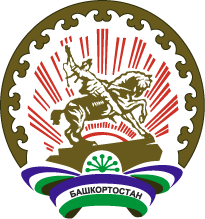 РЕСПУБЛИКА БАШКОРТОСТАНАДМИНИСТРАЦИЯгородского округа
город Октябрьский452600, город Октябрьский,
улица Чапаева, 231. Наименование программыРеализация государственной национальной политики в городском округе город Октябрьский Республики Башкортостан2. Основание для разработки программыУказ Главы Республики Башкортостан от 26 февраля 2015 года №УГ-39 «О мерах реализации государственной национальной политики в Республике Башкортостан», Государственная программа «Укрепление единства российской нации и  этнокультурное развитие народов в Республике Башкортостан», утвержденная постановлением Правительства Республики Башкортостан от 7 сентября 2016 года № 379, Постановление Правительства Республики Башкортостан от  19 октября 2021 года № 528 «О внесении изменений в постановление Правительства Республики Башкортостан от 7 сентября 2016 года № 379 «Об утверждении государственной программы «Укрепление единства российской нации и этнокультурное развитие народов в Республике Башкортостан»3. Заказчик программыАдминистрация городского округа город  Октябрьский Республики Башкортостан4. Ответственный исполнитель, соисполнитель программыОтдел культуры администрации городского округа город Октябрьский Республики Башкортостан;Отдел образования администрации городского округа город Октябрьский Республики Башкортостан;Комитет по спорту и молодежной политике администрации городского округа город Октябрьский Республики Башкортостан;Информационно-аналитический отдел администрации городского округа город Октябрьский Республики Башкортостан; муниципальные учреждения образования и культуры;общественно-национальные объединения (по согласованию): «Курултай башкир»; «Конгресс татар», чувашское «Чаваш Ен», общественно-национальное объединение российских немцев «Видергебурт», «Славянский круг», региональная общественная организация по возрождению и развитию армянской культуры «Аргешти», марийская национально – культурная автономия «Эрвел Мари»  в Республике Башкортостан.5. Основные разработчики программыОтдел культуры администрации городского округа город Октябрьский РеспубликиБашкортостан;Отдел образования администрации городского округагород Октябрьский Республики Башкортостан;Комитет по спорту и молодежной политике администрации городского округа город Октябрьский Республики Башкортостан6. Цели и задачи   программыЦель:укрепить общероссийское гражданское самосознание, единство и духовную общность многонационального народа городского округа город Октябрьский Республики БашкортостанЗадачи:укрепить общероссийскую гражданскую идентичность и содействовать гармонизации межнациональных (межэтнических) отношений;обеспечить сохранение и развитие этнической уникальности башкирского народа;сохранить многообразие культуры народов в городском округе город Октябрьский Республики Башкортостан 7. Важнейшие целевые индикаторы и показатели муниципальной программыУровень общероссийской гражданской идентичности на территории городского округа город Октябрьский Республики Башкортостан;доля башкирского населения, удовлетворенного имеющимися возможностями для реализации своих национальных потребностей, в общей численности опрошенного башкирского населения городского округа город Октябрьский Республики Башкортостан;уровень толерантного отношения к представителям другой национальности в общем количестве опрошенного населения городского округа город Октябрьский Республики Башкортостан;доля граждан, положительно оценивающих состояние межнациональных (межэтнических) отношений, в общей численности граждан Российской Федерации, проживающих в городском округе город Октябрьский Республики Башкортостан8. Сроки и этапы реализации программы2017 – 2022 годы, без деления на этапы9. Перечень подпрограмм муниципальной программы1) «Укрепление гражданской идентичности и гармонизация межнациональных отношений в городском округе город Октябрьский Республики Башкортостан»;2) «Сохранение и развитие этнокультурного многообразия народов, проживающих в городском округе город Октябрьский Республики Башкортостан»;3) «Сохранение и развитие этнической уникальности башкирского народа в городском округе город Октябрьский Республики Башкортостан»10. Объемы и источники финансированияНа реализацию программных мероприятий программы будет направлено в 2017- 2022 годах из средств бюджета городского округа город Октябрьский Республики Башкортостан 4 527,9 тыс. руб., в том числе по годам:2017 год – 550,0 тыс. рублей;2018 год – 868,0 тыс. рублей;2019 год – 868,0 тыс. рублей;2020 год – 672,2 тыс. рублей;2021 год – 870,0 тыс. рублей;2022 год – 699,7 тыс. рублей.1. Наименование подпрограммы«Укрепление гражданской идентичности и гармонизация межнациональных отношений в городском округе город Октябрьский Республики Башкортостан»2. Основание для разработки подпрограммыУказ Главы Республики Башкортостан от 26 февраля 2015 года №УГ-39 «О мерах реализации государственной национальной политики в Республике Башкортостан», Государственная программа «Укрепление единства российской нации и  этнокультурное развитие народов в Республике Башкортостан», утвержденная постановлением Правительства Республики Башкортостан от 7 сентября 2016 года № 379, Постановление Правительства Республики Башкортостан от  19 октября 2021 года № 528 «О внесении изменений в постановление Правительства Республики Башкортостан от 7 сентября 2016 года № 379 «Об утверждении государственной программы «Укрепление единства российской нации и этнокультурное развитие народов в Республике Башкортостан»3. Заказчик подпрограммыАдминистрация городского округа город  Октябрьский Республики Башкортостан4. Ответственный исполнитель и соисполнители подпрограммыОтдел культуры администрации городского округа город Октябрьский Республики Башкортостан;Отдел образования администрации городского округа город Октябрьский Республики Башкортостан;Комитет по спорту и молодежной политике администрации городского округа город Октябрьский Республики Башкортостан;Информационно-аналитический отдел администрации городского округа город Октябрьский Республики Башкортостан; муниципальные учреждения образования и культуры;общественно-национальные объединения (по согласованию): «Курултай башкир»; «Конгресс татар», чувашское «Чаваш Ен»,  общественно-национальное объединение российских немцев «Видергебурт»,  «Славянский круг» , региональная общественная организация по возрождению и развитию армянской культуры «Аргешти» в Республике Башкортостан, марийская национально – культурная автономия «Эрвел Мари»  в Республике Башкортостан.5. Основные разработчики подпрограммыОтдел культуры администрации городского округа город Октябрьский Республики Башкортостан;Отдел образования администрации городского округа город Октябрьский Республики Башкортостан;Комитет по спорту и молодежной политике администрации городского округа город Октябрьский Республики Башкортостан6. Цели и задачи подпрограммыЦель: укрепить общероссийскую гражданскую идентичность и содействовать гармонизации межнациональных (межэтнических) отношенийЗадача:создать условия для укрепления общероссийского гражданского единства и гармонизации межнациональных (межэтнических) отношений 7. Важнейшие целевые индикаторы муниципальной подпрограммыПрирост количества мероприятий, направленных на укрепление гражданской идентичности и гармонизацию межнациональных отношений в городском округе город Октябрьский Республики Башкортостан;количество участников мероприятий, направленных на укрепление гражданской идентичности и гармонизацию межнациональных отношений в городском округе город Октябрьский Республики Башкортостан;количество молодых людей в возрасте от 14 до 30 лет, участвующих в проектах и программах в сфере реализации государственной национальной политики городского округа город Октябрьский Республики Башкортостан;доля учреждений, охваченных мероприятиями по созданию благоприятных условий для организации деятельности в области межнациональных отношений8. Сроки и этапы реализации программы2017 – 2022 годы,  без деления на этапы9. Объемы и источники финансирования подпрограммыНа реализацию программных мероприятий программы  будет направлено в 2017- 2022 годах из средств бюджета городского округа город Октябрьский Республики Башкортостан 4 057,1 тыс. руб., в том числе по годам:2017 год – 550,0 тыс. рублей;2018 год – 781,0 тыс. рублей;2019 год – 781,0 тыс. рублей;2020 год – 585,2 тыс. рублей;2021 год – 806,0 тыс. рублей;2022 год – 553,9 тыс. рублей.1. Наименование подпрограммыСохранение и развитие этнокультурного многообразия народов, проживающих в городском округе город Октябрьский Республики Башкортостан2. Основание для разработки подпрограммыУказ Главы Республики Башкортостан от 26 февраля 2015 года №УГ-39 «О мерах реализации государственной национальной политики в Республике Башкортостан», Государственная программа «Укрепление единства российской нации и  этнокультурное развитие народов в Республике Башкортостан», утвержденная постановлением Правительства Республики Башкортостан от 7 сентября 2016 года № 379, Постановление Правительства Республики Башкортостан от  19 октября 2021 года № 528 «О внесении изменений в постановление Правительства Республики Башкортостан от 7 сентября 2016 года № 379 «Об утверждении государственной программы «Укрепление единства российской нации и этнокультурное развитие народов в Республике Башкортостан»3. Заказчик подпрограммыАдминистрация городского округа город Октябрьский Республики Башкортостан4. Ответственные исполнители и соисполнители подпрограммыОтдел культуры администрации городского округа город Октябрьский РеспубликиБашкортостан;Отдел образования администрации городского округа город Октябрьский Республики Башкортостан;Комитет по спорту и молодежной политике администрации городского округа город Октябрьский Республики Башкортостан;Информационно-аналитический отдел администрации городского округа город Октябрьский Республики Башкортостан; муниципальные учреждения образования и культуры, молодежной политики;общественно-национальные объединения (по согласованию):  «Курултай башкир»; «Конгресс татар», чувашское «Чаваш Ен»,  общественно-национальное объединение российских немцев «Видергебурт»,  «Славянский круг» , региональная общественная организация по возрождению и развитию армянской культуры «Аргешти» в Республике Башкортостан, марийская национально – культурная автономия «Эрвел Мари»  в Республике Башкортостан.5. Основные разработчики подпрограммыОтдел культуры администрации городского округа город Октябрьский Республики Башкортостан;Отдел образования администрации городского округа город Октябрьский Республики Башкортостан;Комитет по спорту и молодежной политике администрации городского округа город Октябрьский Республики Башкортостан6. Цели и задачи подпрограммыЦель: Сохранить многообразие культуры народов в городском округе город Октябрьский Республики БашкортостанЗадача: оказать содействие в сохранении и развитии этнокультурной самобытности народов в городском округе город Октябрьский Республики Башкортостан;Создать условия для социокультурной адаптации и интеграции иностранных граждан в городском округе город Октябрьский Республики Башкортостан6. Важнейшие целевые показатели подпрограммы- прирост количества мероприятий, направленных на этнокультурное развитие народов в городском округе город Октябрьский Республики Башкортостан;- численность участников мероприятий, направленных на этнокультурное развитие народов проживающих в городском округе город Октябрьский Республики Башкортостан;- количество участников мероприятий, направленных на социокультурную адаптацию и интеграцию иностранных граждан в в городском округе город Октябрьский Республики Башкортостан, человек7. Сроки и этапы реализации подпрограммы2017 – 2022 годы, без деления на этапы8. Объемы и источники финансированияНа реализацию подпрограммных мероприятий программы будет направлено в 2017- 2022 годах из средств бюджета городского округа город Октябрьский Республики Башкортостан 389,0 тыс. руб., в том числе по годам:2017 год – 0,0 тыс. рублей;2018 год – 87,0 тыс. рублей;2019 год – 87,0тыс. рублей;2020 год – 87,0 тыс. рублей;2021 год – 64,0 тыс. рублей;2022 год – 64,0 тыс. рублей.1. Наименование подпрограммы«Сохранение и развитие этнической уникальности башкирского народа в городском округе город Октябрьский Республики Башкортостан»  2. Основание для разработки подпрограммыУказ Главы Республики Башкортостан от 26 февраля 2015 года №УГ-39 «О мерах реализации государственной национальной политики в Республике Башкортостан», Государственная программа «Укрепление единства российской нации и  этнокультурное развитие народов в Республике Башкортостан», утвержденная постановлением Правительства Республики Башкортостан от 7 сентября 2016 года № 379, Постановление Правительства Республики Башкортостан от  19 октября 2021 года № 528 «О внесении изменений в постановление Правительства Республики Башкортостан от 7 сентября 2016 года № 379 «Об утверждении государственной программы «Укрепление единства российской нации и этнокультурное развитие народов в Республике Башкортостан»3. Заказчик подпрограммыАдминистрация городского округа город Октябрьский Республики Башкортостан4. Ответственный исполнитель и соисполнители подпрограммыОтдел культуры администрации городского округа город Октябрьский РеспубликиБашкортостан; Отдел образования администрации городского округа город Октябрьский Республики Башкортостан; Комитет по спорту и молодежной политике администрации городского округа город Октябрьский Республики Башкортостан;Информационно-аналитический отдел администрации городского округа город Октябрьский Республики Башкортостан; муниципальные учреждения образования и культуры;общественно-национальные объединения (по согласованию): «Курултай башкир»; «Конгресс татар», чувашское «Чаваш Ен»,  общественно-национальное объединение российских немцев «Видергебурт»,  «Славянский круг» , региональная общественная организация по возрождению и развитию армянской культуры «Аргешти» в Республике Башкортостан, марийская национально – культурная автономия «Эрвел Мари»  в Республике Башкортостан.5. Основные разработчики подпрограммыОтдел культуры администрации городского округа город Октябрьский РеспубликиБашкортостан;Отдел образования администрации городского округа город Октябрьский Республики Башкортостан;Комитет по спорту и молодежной политике администрации городского округа город Октябрьский Республики Башкортостан6. Цели и задачи подпрограммыЦель: Обеспечить сохранение и развитие этнической уникальности башкирского народаЗадачи:содействовать всестороннему и гармоничному развитию башкирского этноса7. Важнейшие целевые индикаторы муниципальной подпрограммыПрирост количества мероприятий, направленных на популяризацию башкирской культуры;численность граждан, привлеченных к участию в мероприятиях по развитию культуры и истории башкирского народа8. Сроки и этапы реализации программы2022 год9. Объемы и источники финансирования подпрограммыНа реализацию программных мероприятий программы  будет направлено в 2017- 2022 годах из средств бюджета городского округа город Октябрьский Республики Башкортостан 81,8 тыс. руб., в том числе по годам:2017 год –0,0 тыс. рублей;2018 год –0,0 тыс. рублей;2019 год – 0,0 тыс. рублей;2020 год – 0,0 тыс. рублей;2021 год – 0,0 тыс. рублей;2022 год – 81,8 тыс. рублей.N п/пНаименование целевого индикатора и показателя муниципальной программы, единица измеренияФактическое значение целевого показателя на момент разработки муниципальной программы (за 2016 год)Значения целевого индикатора Значения целевого индикатора Значения целевого индикатора Значения целевого индикатора Значения целевого индикатора Значения целевого индикатора Методика расчета значений целевого индикатора и показателя муниципальной программыN п/пНаименование целевого индикатора и показателя муниципальной программы, единица измеренияФактическое значение целевого показателя на момент разработки муниципальной программы (за 2016 год)201720182019202020212022Методика расчета значений целевого индикатора и показателя муниципальной программы12345678910Муниципальная программа «Реализация государственной национальной политики в городском округе город Октябрьский Республики Башкортостан»Муниципальная программа «Реализация государственной национальной политики в городском округе город Октябрьский Республики Башкортостан»Муниципальная программа «Реализация государственной национальной политики в городском округе город Октябрьский Республики Башкортостан»Муниципальная программа «Реализация государственной национальной политики в городском округе город Октябрьский Республики Башкортостан»Муниципальная программа «Реализация государственной национальной политики в городском округе город Октябрьский Республики Башкортостан»Муниципальная программа «Реализация государственной национальной политики в городском округе город Октябрьский Республики Башкортостан»Муниципальная программа «Реализация государственной национальной политики в городском округе город Октябрьский Республики Башкортостан»Муниципальная программа «Реализация государственной национальной политики в городском округе город Октябрьский Республики Башкортостан»Муниципальная программа «Реализация государственной национальной политики в городском округе город Октябрьский Республики Башкортостан»Муниципальная программа «Реализация государственной национальной политики в городском округе город Октябрьский Республики Башкортостан»1Уровень общероссийской гражданской идентичности на территории городского округа город Октябрьский Республики Башкортостан, % ------70,2Уи = (N1+N2) / Nопр × 100, где: Уи – уровень общероссийской гражданской идентичности на территории Республики Башкортостан; N1 – количество опрошенных граждан, выбравших вариант ответа 1; N2 – количество опрошенных граждан, выбравших вариант ответа 2; Nопр – общее количество граждан ответивших на вопрос "В какой степени Вы ощущаете близость с гражданами России?» и выбравших один из предложенных вариантов ответов: 1 – в значительной степени; 2 – в некоторой степени; 3 – не ощущаю близости. Источник данных – результаты мониторинга 2Доля башкирского населения, удовлетворенного имеющимися возможностями для реализации своих национальных потребностей, в общем количестве опрошенного башкирского населения на территории городского округа город Октябрьский Республики Башкортостан, % 506064687071,371,5У = Ос / Оо x 100, где: У – доля башкирского населения, удовлетворенного имеющимися возможностями для реализации своих национальных потребностей; Ос – количество башкирского населения, удовлетворенного имеющимися возможностями для реализации своих национальных потребностей; Оо – общее количество опрошенного 3Уровень толерантного отношения к представителям другой национальности в общем количестве опрошенного населения  городского округа город Октябрьский Республики Башкортостан, % (*показатель не реализуется с 2021 года)8082848688--У= От/Оо х 100,Отношения где:У - уровень толерантного отношения к представителям другой национальности;О,. - количество населенияГО г. Октябрьский,толерантно относящегосяк представителям другойнациональности;Оо - общее количество опрошенногонаселения ГО             г. Октябрьский. Источник данных - результаты мониторинга4Доля граждан положительно оценивающих состояние межнациональных (межэтнических) отношений в общей численности граждан Российской Федерации, проживающих в городском округе город Октябрьский Республики Башкортостан,%64687590909090Д = Кп / Ко x 100,  где:Д – доля граждан, положительно оценивающих состояние межнациональных  (межэтнических) отношений в общей численности граждан Российской Федерации, проживающих в ГО г. Октябрьский Республике Башкортостан;Кп – количество граждан ГО г. Октябрьский Республики Башкортостан, положительно  оценивающего состояние межнациональных (межэтнических)  отношений в районе;Ко – общее количество опрошенного населения ГО г. Октябрьский_Республики Башкортостан. Источник данных – результаты мониторинга1. Подпрограмма «Укрепление гражданской идентичности и гармонизация межнациональных отношений»1. Подпрограмма «Укрепление гражданской идентичности и гармонизация межнациональных отношений»1. Подпрограмма «Укрепление гражданской идентичности и гармонизация межнациональных отношений»1. Подпрограмма «Укрепление гражданской идентичности и гармонизация межнациональных отношений»1. Подпрограмма «Укрепление гражданской идентичности и гармонизация межнациональных отношений»1. Подпрограмма «Укрепление гражданской идентичности и гармонизация межнациональных отношений»1. Подпрограмма «Укрепление гражданской идентичности и гармонизация межнациональных отношений»1. Подпрограмма «Укрепление гражданской идентичности и гармонизация межнациональных отношений»1. Подпрограмма «Укрепление гражданской идентичности и гармонизация межнациональных отношений»1. Подпрограмма «Укрепление гражданской идентичности и гармонизация межнациональных отношений»1.1Прирост количества мероприятий, направленных на укрепление гражданской идентичности и гармонизацию межнациональных отношений в городском округе город Октябрьский Республики Башкортостан, %;11,11,21,31,41,51,6П = Kтr / Кпг х 100- 100,где:П-прирост количества мероприятий, направленных на укрепление гражданского единства и гармонизацию межнациональных отношений в городском округе город Октябрьский РБ;Kтr - количество мероприятий, направленных на укрепление гражданского единства и гармонизацию межнациональных отношений в городском округе город Октябрьский РБ, в текущем году;Кпг -  количество мероприятий, направленных на укрепление гражданского единства и гармонизацию межнациональных отношений в городском округе город Октябрьский РБ, по отношению к предшествующему году.Источник данных – результаты мониторинга1.2Количество участников мероприятий, направленных на укрепление гражданской идентичности и гармонизацию межнациональных отношений тыс. чел.------15,0Прямой подсчет. Данные учреждений 1.3Количество молодых людей в возрасте от 14 до 30 лет, участвующих в проектах и программах в сфере реализации государственной национальной политики ГО г. Октябрьский РБ, тыс. человек ------Не менее0,2Км - количество молодых людей в возрасте от 14 до 30 лет, участвующих в проектах и программах в сфере государственной национальной политики, чел.Прямой подсчет.1.4Доля учреждений культуры, охваченных мероприятиями по созданию благоприятных условий для организации деятельности в области межнациональных отношений,%------5,62. Подпрограмма«Сохранение и развитие этнокультурного многообразия народов, проживающих в городском округе город Октябрьский Республики Башкортостан»2. Подпрограмма«Сохранение и развитие этнокультурного многообразия народов, проживающих в городском округе город Октябрьский Республики Башкортостан»2. Подпрограмма«Сохранение и развитие этнокультурного многообразия народов, проживающих в городском округе город Октябрьский Республики Башкортостан»2. Подпрограмма«Сохранение и развитие этнокультурного многообразия народов, проживающих в городском округе город Октябрьский Республики Башкортостан»2. Подпрограмма«Сохранение и развитие этнокультурного многообразия народов, проживающих в городском округе город Октябрьский Республики Башкортостан»2. Подпрограмма«Сохранение и развитие этнокультурного многообразия народов, проживающих в городском округе город Октябрьский Республики Башкортостан»2. Подпрограмма«Сохранение и развитие этнокультурного многообразия народов, проживающих в городском округе город Октябрьский Республики Башкортостан»2. Подпрограмма«Сохранение и развитие этнокультурного многообразия народов, проживающих в городском округе город Октябрьский Республики Башкортостан»2. Подпрограмма«Сохранение и развитие этнокультурного многообразия народов, проживающих в городском округе город Октябрьский Республики Башкортостан»2. Подпрограмма«Сохранение и развитие этнокультурного многообразия народов, проживающих в городском округе город Октябрьский Республики Башкортостан»2.1Прирост количества мероприятий направленных на этнокультурное развитие народов Республики Башкортостан, %11,11,21,31,41,51,6П= Ктг / Кпг х 100 – 100, где:П- прирост количества мероприятий, направленных наэтнокультурное развитие народов городского округа город Октябрьский РБ и поддержку языкового многообразия в городском округе;Ктг-количество мероприятий, направленных на этнокультурное развитие народов городского округа город Октябрьский РБ и поддержку языкового многообразия в городском округе, в текущем году.Кпг-количество мероприятий, направленных на этнокультурное развитие народов городского округа город Октябрьский РБ и поддержку языкового многообразия в городском округе, по отношению к предшествующему году.Источник данных – результаты мониторинга2.2Численность участников мероприятий, направленных на этнокультурное развитие народов, человек           29,67830,08430,38030,79731,41332,04132,0Прямой подсчет. Данные учреждений.2.3Количество участников мероприятий, направленных на социокультурную адаптацию и интеграцию иностранных граждан в Республике Башкортостан,  человек------Не менее 10Ку - Количество участников мероприятий, направленных на социально-культурную адаптацию и интеграцию мигрантов в ГО г. Октябрьский  РБ, человек.Прямой подсчет.3. Подпрограмма  «Сохранение и развитие этнической уникальности башкирского народа  в городском округе город Октябрьский Республики Башкортостан»3. Подпрограмма  «Сохранение и развитие этнической уникальности башкирского народа  в городском округе город Октябрьский Республики Башкортостан»3. Подпрограмма  «Сохранение и развитие этнической уникальности башкирского народа  в городском округе город Октябрьский Республики Башкортостан»3. Подпрограмма  «Сохранение и развитие этнической уникальности башкирского народа  в городском округе город Октябрьский Республики Башкортостан»3. Подпрограмма  «Сохранение и развитие этнической уникальности башкирского народа  в городском округе город Октябрьский Республики Башкортостан»3. Подпрограмма  «Сохранение и развитие этнической уникальности башкирского народа  в городском округе город Октябрьский Республики Башкортостан»3. Подпрограмма  «Сохранение и развитие этнической уникальности башкирского народа  в городском округе город Октябрьский Республики Башкортостан»3. Подпрограмма  «Сохранение и развитие этнической уникальности башкирского народа  в городском округе город Октябрьский Республики Башкортостан»3. Подпрограмма  «Сохранение и развитие этнической уникальности башкирского народа  в городском округе город Октябрьский Республики Башкортостан»3. Подпрограмма  «Сохранение и развитие этнической уникальности башкирского народа  в городском округе город Октябрьский Республики Башкортостан»3.1Прирост количества мероприятий, направленных на популяризацию башкирской культуры, % 1,0-----1,7К = К1+ К2 +.., где: К – прирост количества мероприятий, направленных на популяризацию башкирской культуры; К1, К2,.. – количество ежегодных мероприятий, направленных на популяризацию башкирской культуры. Источники данных – данные учреждений3.2Численность граждан, привлеченных к участию в мероприятиях по развитию культуры и истории башкирского народа, тыс. человек0,5-----0,7Прямой подсчет. Данные учреждений №                  п/пНаименование  мероприятияОтветственный исполнитель, соисполнительСрок реализации мероприятия, годыИсточники финансирования муниципальной программыПрогнозируемый объем финансирования, тыс. руб.Прогнозируемый объем финансирования, тыс. руб.Прогнозируемый объем финансирования, тыс. руб.Прогнозируемый объем финансирования, тыс. руб.Прогнозируемый объем финансирования, тыс. руб.Прогнозируемый объем финансирования, тыс. руб.Прогнозируемый объем финансирования, тыс. руб.Ожидаемые результаты реализации мероприятий программы№                  п/пНаименование  мероприятияОтветственный исполнитель, соисполнительСрок реализации мероприятия, годыИсточники финансирования муниципальной программыВсего201720182019202020212022Ожидаемые результаты реализации мероприятий программы12345678910111213Муниципальная программа «Реализация государственной национальной политики в городском округе город Октябрьский Республики Башкортостан»Отдел культуры, Отдел образования, КСиМП,Информационно-аналитический отдел,учреждения культуры, образовательные учреждения, общественные организации – по согласованию2017-2022Итого, 
в том числе:4 738,2550,0868,0868,0672,2870,0699,71.Уровень общероссийской гражданской идентичности на территории городского округа город Октябрьский Республики Башкортостан в 2022 г. – 70,2%2.Доля башкирского населения, удовлетворенного имеющимися возможностями для реализации своих национальных потребностей, в общей численности опрошенного башкирского населения городского округа город Октябрьский Республики Башкортостан- в 2022 г. - 71,5%3.Уровень толерантного отношения к представителям другой национальности в общем количестве опрошенного населения городского округа город Октябрьский Республики Башкортостан в 2021 г. – 90%4.Доля граждан, положительно оценивающих состояние межнациональных (межэтнических) отношений, в общей численности граждан, проживающих в городском округе город Октябрьский Республики Башкортостан в 2022 г. – 90%Муниципальная программа «Реализация государственной национальной политики в городском округе город Октябрьский Республики Башкортостан»Отдел культуры, Отдел образования, КСиМП,Информационно-аналитический отдел,учреждения культуры, образовательные учреждения, общественные организации – по согласованию2017-2022Отдел культуры: 3469,0550,0575,0575,0575,0587,0398,71.Уровень общероссийской гражданской идентичности на территории городского округа город Октябрьский Республики Башкортостан в 2022 г. – 70,2%2.Доля башкирского населения, удовлетворенного имеющимися возможностями для реализации своих национальных потребностей, в общей численности опрошенного башкирского населения городского округа город Октябрьский Республики Башкортостан- в 2022 г. - 71,5%3.Уровень толерантного отношения к представителям другой национальности в общем количестве опрошенного населения городского округа город Октябрьский Республики Башкортостан в 2021 г. – 90%4.Доля граждан, положительно оценивающих состояние межнациональных (межэтнических) отношений, в общей численности граждан, проживающих в городском округе город Октябрьский Республики Башкортостан в 2022 г. – 90%Муниципальная программа «Реализация государственной национальной политики в городском округе город Октябрьский Республики Башкортостан»Отдел культуры, Отдел образования, КСиМП,Информационно-аналитический отдел,учреждения культуры, образовательные учреждения, общественные организации – по согласованию2017-2022Отдел образования: 445,00,093,093,093,083,083,01.Уровень общероссийской гражданской идентичности на территории городского округа город Октябрьский Республики Башкортостан в 2022 г. – 70,2%2.Доля башкирского населения, удовлетворенного имеющимися возможностями для реализации своих национальных потребностей, в общей численности опрошенного башкирского населения городского округа город Октябрьский Республики Башкортостан- в 2022 г. - 71,5%3.Уровень толерантного отношения к представителям другой национальности в общем количестве опрошенного населения городского округа город Октябрьский Республики Башкортостан в 2021 г. – 90%4.Доля граждан, положительно оценивающих состояние межнациональных (межэтнических) отношений, в общей численности граждан, проживающих в городском округе город Октябрьский Республики Башкортостан в 2022 г. – 90%Муниципальная программа «Реализация государственной национальной политики в городском округе город Октябрьский Республики Башкортостан»Отдел культуры, Отдел образования, КСиМП,Информационно-аналитический отдел,учреждения культуры, образовательные учреждения, общественные организации – по согласованию2017-2022 КСиМП: 824,20,0200,0200,04,2200,0218,01.Уровень общероссийской гражданской идентичности на территории городского округа город Октябрьский Республики Башкортостан в 2022 г. – 70,2%2.Доля башкирского населения, удовлетворенного имеющимися возможностями для реализации своих национальных потребностей, в общей численности опрошенного башкирского населения городского округа город Октябрьский Республики Башкортостан- в 2022 г. - 71,5%3.Уровень толерантного отношения к представителям другой национальности в общем количестве опрошенного населения городского округа город Октябрьский Республики Башкортостан в 2021 г. – 90%4.Доля граждан, положительно оценивающих состояние межнациональных (межэтнических) отношений, в общей численности граждан, проживающих в городском округе город Октябрьский Республики Башкортостан в 2022 г. – 90%Муниципальная программа «Реализация государственной национальной политики в городском округе город Октябрьский Республики Башкортостан»Отдел культуры, Отдел образования, КСиМП,Информационно-аналитический отдел,учреждения культуры, образовательные учреждения, общественные организации – по согласованию2017-2022бюджет РБ0,00,00,00,00,00,00,01.Уровень общероссийской гражданской идентичности на территории городского округа город Октябрьский Республики Башкортостан в 2022 г. – 70,2%2.Доля башкирского населения, удовлетворенного имеющимися возможностями для реализации своих национальных потребностей, в общей численности опрошенного башкирского населения городского округа город Октябрьский Республики Башкортостан- в 2022 г. - 71,5%3.Уровень толерантного отношения к представителям другой национальности в общем количестве опрошенного населения городского округа город Октябрьский Республики Башкортостан в 2021 г. – 90%4.Доля граждан, положительно оценивающих состояние межнациональных (межэтнических) отношений, в общей численности граждан, проживающих в городском округе город Октябрьский Республики Башкортостан в 2022 г. – 90%Муниципальная программа «Реализация государственной национальной политики в городском округе город Октябрьский Республики Башкортостан»Отдел культуры, Отдел образования, КСиМП,Информационно-аналитический отдел,учреждения культуры, образовательные учреждения, общественные организации – по согласованию2017-2022федеральный бюджет0,00,00,00,00,00,00,01.Уровень общероссийской гражданской идентичности на территории городского округа город Октябрьский Республики Башкортостан в 2022 г. – 70,2%2.Доля башкирского населения, удовлетворенного имеющимися возможностями для реализации своих национальных потребностей, в общей численности опрошенного башкирского населения городского округа город Октябрьский Республики Башкортостан- в 2022 г. - 71,5%3.Уровень толерантного отношения к представителям другой национальности в общем количестве опрошенного населения городского округа город Октябрьский Республики Башкортостан в 2021 г. – 90%4.Доля граждан, положительно оценивающих состояние межнациональных (межэтнических) отношений, в общей численности граждан, проживающих в городском округе город Октябрьский Республики Башкортостан в 2022 г. – 90%Муниципальная программа «Реализация государственной национальной политики в городском округе город Октябрьский Республики Башкортостан»Отдел культуры, Отдел образования, КСиМП,Информационно-аналитический отдел,учреждения культуры, образовательные учреждения, общественные организации – по согласованию2017-2022 бюджет ГОв том числе:4 738,2550,0868,0868,0672,2870,0699,71.Уровень общероссийской гражданской идентичности на территории городского округа город Октябрьский Республики Башкортостан в 2022 г. – 70,2%2.Доля башкирского населения, удовлетворенного имеющимися возможностями для реализации своих национальных потребностей, в общей численности опрошенного башкирского населения городского округа город Октябрьский Республики Башкортостан- в 2022 г. - 71,5%3.Уровень толерантного отношения к представителям другой национальности в общем количестве опрошенного населения городского округа город Октябрьский Республики Башкортостан в 2021 г. – 90%4.Доля граждан, положительно оценивающих состояние межнациональных (межэтнических) отношений, в общей численности граждан, проживающих в городском округе город Октябрьский Республики Башкортостан в 2022 г. – 90%Муниципальная программа «Реализация государственной национальной политики в городском округе город Октябрьский Республики Башкортостан»Отдел культуры, Отдел образования, КСиМП,Информационно-аналитический отдел,учреждения культуры, образовательные учреждения, общественные организации – по согласованию2017-2022Отдел культуры:3469,0550,0575,0575,0575,0587,0398,71.Уровень общероссийской гражданской идентичности на территории городского округа город Октябрьский Республики Башкортостан в 2022 г. – 70,2%2.Доля башкирского населения, удовлетворенного имеющимися возможностями для реализации своих национальных потребностей, в общей численности опрошенного башкирского населения городского округа город Октябрьский Республики Башкортостан- в 2022 г. - 71,5%3.Уровень толерантного отношения к представителям другой национальности в общем количестве опрошенного населения городского округа город Октябрьский Республики Башкортостан в 2021 г. – 90%4.Доля граждан, положительно оценивающих состояние межнациональных (межэтнических) отношений, в общей численности граждан, проживающих в городском округе город Октябрьский Республики Башкортостан в 2022 г. – 90%Муниципальная программа «Реализация государственной национальной политики в городском округе город Октябрьский Республики Башкортостан»Отдел культуры, Отдел образования, КСиМП,Информационно-аналитический отдел,учреждения культуры, образовательные учреждения, общественные организации – по согласованию2017-2022Отдел образования: 445,00,093,093,093,083,083,01.Уровень общероссийской гражданской идентичности на территории городского округа город Октябрьский Республики Башкортостан в 2022 г. – 70,2%2.Доля башкирского населения, удовлетворенного имеющимися возможностями для реализации своих национальных потребностей, в общей численности опрошенного башкирского населения городского округа город Октябрьский Республики Башкортостан- в 2022 г. - 71,5%3.Уровень толерантного отношения к представителям другой национальности в общем количестве опрошенного населения городского округа город Октябрьский Республики Башкортостан в 2021 г. – 90%4.Доля граждан, положительно оценивающих состояние межнациональных (межэтнических) отношений, в общей численности граждан, проживающих в городском округе город Октябрьский Республики Башкортостан в 2022 г. – 90%Муниципальная программа «Реализация государственной национальной политики в городском округе город Октябрьский Республики Башкортостан»Отдел культуры, Отдел образования, КСиМП,Информационно-аналитический отдел,учреждения культуры, образовательные учреждения, общественные организации – по согласованию2017-2022КСиМП : 824,20,0200,0200,04,2200,0218,01.Уровень общероссийской гражданской идентичности на территории городского округа город Октябрьский Республики Башкортостан в 2022 г. – 70,2%2.Доля башкирского населения, удовлетворенного имеющимися возможностями для реализации своих национальных потребностей, в общей численности опрошенного башкирского населения городского округа город Октябрьский Республики Башкортостан- в 2022 г. - 71,5%3.Уровень толерантного отношения к представителям другой национальности в общем количестве опрошенного населения городского округа город Октябрьский Республики Башкортостан в 2021 г. – 90%4.Доля граждан, положительно оценивающих состояние межнациональных (межэтнических) отношений, в общей численности граждан, проживающих в городском округе город Октябрьский Республики Башкортостан в 2022 г. – 90%Муниципальная программа «Реализация государственной национальной политики в городском округе город Октябрьский Республики Башкортостан»Отдел культуры, Отдел образования, КСиМП,Информационно-аналитический отдел,учреждения культуры, образовательные учреждения, общественные организации – по согласованию2017-2022внебюджетные источники0,00,00,00,00,00,00,01.Уровень общероссийской гражданской идентичности на территории городского округа город Октябрьский Республики Башкортостан в 2022 г. – 70,2%2.Доля башкирского населения, удовлетворенного имеющимися возможностями для реализации своих национальных потребностей, в общей численности опрошенного башкирского населения городского округа город Октябрьский Республики Башкортостан- в 2022 г. - 71,5%3.Уровень толерантного отношения к представителям другой национальности в общем количестве опрошенного населения городского округа город Октябрьский Республики Башкортостан в 2021 г. – 90%4.Доля граждан, положительно оценивающих состояние межнациональных (межэтнических) отношений, в общей численности граждан, проживающих в городском округе город Октябрьский Республики Башкортостан в 2022 г. – 90%1.Подпрограмма 1 «Укрепление гражданской идентичности и гармонизация межнациональных отношений в городском округе город Октябрьский Республики Башкортостан»Отдел культуры, Отдел образования, КСиМП,Информационно-аналитический отдел,учреждения культуры, образовательные учреждения, общественные организации – по согласованию2017-2022Итого, 
в том числе:4 307,2550,0781,0781,0585,2806,0553,91.1 Прирост количества мероприятий, направленных на укрепление гражданской идентичности и гармонизацию межнациональных отношений в городском округе город Октябрьский Республики Башкортостанв 2022 году должен составить 1,6%1.2 Количество участников мероприятий, направленных на укрепление гражданской идентичности и гармонизацию межнациональных отношений тыс. чел. в 2022 году должен составить тыс. чел. - 15,0 1.3 Количество молодых людей в возрасте от 14 до 30 лет, участвующих в проектах и программах в сфере реализации государственной национальной политики Российской Федерации, тыс. человек – 0,21.4 Доля учреждений культуры, охваченных мероприятиями по созданию благоприятных условий для организации деятельности в области межнациональных отношений, %1.Подпрограмма 1 «Укрепление гражданской идентичности и гармонизация межнациональных отношений в городском округе город Октябрьский Республики Башкортостан»Отдел культуры, Отдел образования, КСиМП,Информационно-аналитический отдел,учреждения культуры, образовательные учреждения, общественные организации – по согласованию2017-2022Отдел культуры: 3 439,0550,0575,0575,0575,0587,0328,91.1 Прирост количества мероприятий, направленных на укрепление гражданской идентичности и гармонизацию межнациональных отношений в городском округе город Октябрьский Республики Башкортостанв 2022 году должен составить 1,6%1.2 Количество участников мероприятий, направленных на укрепление гражданской идентичности и гармонизацию межнациональных отношений тыс. чел. в 2022 году должен составить тыс. чел. - 15,0 1.3 Количество молодых людей в возрасте от 14 до 30 лет, участвующих в проектах и программах в сфере реализации государственной национальной политики Российской Федерации, тыс. человек – 0,21.4 Доля учреждений культуры, охваченных мероприятиями по созданию благоприятных условий для организации деятельности в области межнациональных отношений, %1.Подпрограмма 1 «Укрепление гражданской идентичности и гармонизация межнациональных отношений в городском округе город Октябрьский Республики Башкортостан»Отдел культуры, Отдел образования, КСиМП,Информационно-аналитический отдел,учреждения культуры, образовательные учреждения, общественные организации – по согласованию2017-2022Отдел образования: 44,00,06,06,06,019,07,01.1 Прирост количества мероприятий, направленных на укрепление гражданской идентичности и гармонизацию межнациональных отношений в городском округе город Октябрьский Республики Башкортостанв 2022 году должен составить 1,6%1.2 Количество участников мероприятий, направленных на укрепление гражданской идентичности и гармонизацию межнациональных отношений тыс. чел. в 2022 году должен составить тыс. чел. - 15,0 1.3 Количество молодых людей в возрасте от 14 до 30 лет, участвующих в проектах и программах в сфере реализации государственной национальной политики Российской Федерации, тыс. человек – 0,21.4 Доля учреждений культуры, охваченных мероприятиями по созданию благоприятных условий для организации деятельности в области межнациональных отношений, %1.Подпрограмма 1 «Укрепление гражданской идентичности и гармонизация межнациональных отношений в городском округе город Октябрьский Республики Башкортостан»Отдел культуры, Отдел образования, КСиМП,Информационно-аналитический отдел,учреждения культуры, образовательные учреждения, общественные организации – по согласованию2017-2022 КСиМП : 824,20,0200,0200,04,2200,0218,01.1 Прирост количества мероприятий, направленных на укрепление гражданской идентичности и гармонизацию межнациональных отношений в городском округе город Октябрьский Республики Башкортостанв 2022 году должен составить 1,6%1.2 Количество участников мероприятий, направленных на укрепление гражданской идентичности и гармонизацию межнациональных отношений тыс. чел. в 2022 году должен составить тыс. чел. - 15,0 1.3 Количество молодых людей в возрасте от 14 до 30 лет, участвующих в проектах и программах в сфере реализации государственной национальной политики Российской Федерации, тыс. человек – 0,21.4 Доля учреждений культуры, охваченных мероприятиями по созданию благоприятных условий для организации деятельности в области межнациональных отношений, %1.Подпрограмма 1 «Укрепление гражданской идентичности и гармонизация межнациональных отношений в городском округе город Октябрьский Республики Башкортостан»Отдел культуры, Отдел образования, КСиМП,Информационно-аналитический отдел,учреждения культуры, образовательные учреждения, общественные организации – по согласованию2017-2022бюджет РБ0,00,00,00,00,00,00,01.1 Прирост количества мероприятий, направленных на укрепление гражданской идентичности и гармонизацию межнациональных отношений в городском округе город Октябрьский Республики Башкортостанв 2022 году должен составить 1,6%1.2 Количество участников мероприятий, направленных на укрепление гражданской идентичности и гармонизацию межнациональных отношений тыс. чел. в 2022 году должен составить тыс. чел. - 15,0 1.3 Количество молодых людей в возрасте от 14 до 30 лет, участвующих в проектах и программах в сфере реализации государственной национальной политики Российской Федерации, тыс. человек – 0,21.4 Доля учреждений культуры, охваченных мероприятиями по созданию благоприятных условий для организации деятельности в области межнациональных отношений, %1.Подпрограмма 1 «Укрепление гражданской идентичности и гармонизация межнациональных отношений в городском округе город Октябрьский Республики Башкортостан»Отдел культуры, Отдел образования, КСиМП,Информационно-аналитический отдел,учреждения культуры, образовательные учреждения, общественные организации – по согласованию2017-2022федеральный бюджет0,00,00,00,00,00,00,01.1 Прирост количества мероприятий, направленных на укрепление гражданской идентичности и гармонизацию межнациональных отношений в городском округе город Октябрьский Республики Башкортостанв 2022 году должен составить 1,6%1.2 Количество участников мероприятий, направленных на укрепление гражданской идентичности и гармонизацию межнациональных отношений тыс. чел. в 2022 году должен составить тыс. чел. - 15,0 1.3 Количество молодых людей в возрасте от 14 до 30 лет, участвующих в проектах и программах в сфере реализации государственной национальной политики Российской Федерации, тыс. человек – 0,21.4 Доля учреждений культуры, охваченных мероприятиями по созданию благоприятных условий для организации деятельности в области межнациональных отношений, %1.Подпрограмма 1 «Укрепление гражданской идентичности и гармонизация межнациональных отношений в городском округе город Октябрьский Республики Башкортостан»Отдел культуры, Отдел образования, КСиМП,Информационно-аналитический отдел,учреждения культуры, образовательные учреждения, общественные организации – по согласованию2017-2022Бюджет ГОв том числе:4 307,2550,0781,0781,0585,2806,0553,91.1 Прирост количества мероприятий, направленных на укрепление гражданской идентичности и гармонизацию межнациональных отношений в городском округе город Октябрьский Республики Башкортостанв 2022 году должен составить 1,6%1.2 Количество участников мероприятий, направленных на укрепление гражданской идентичности и гармонизацию межнациональных отношений тыс. чел. в 2022 году должен составить тыс. чел. - 15,0 1.3 Количество молодых людей в возрасте от 14 до 30 лет, участвующих в проектах и программах в сфере реализации государственной национальной политики Российской Федерации, тыс. человек – 0,21.4 Доля учреждений культуры, охваченных мероприятиями по созданию благоприятных условий для организации деятельности в области межнациональных отношений, %1.Подпрограмма 1 «Укрепление гражданской идентичности и гармонизация межнациональных отношений в городском округе город Октябрьский Республики Башкортостан»Отдел культуры, Отдел образования, КСиМП,Информационно-аналитический отдел,учреждения культуры, образовательные учреждения, общественные организации – по согласованию2017-2022Отдел культуры: 3 439,0550,0575,0575,0575,0587,0328,91.1 Прирост количества мероприятий, направленных на укрепление гражданской идентичности и гармонизацию межнациональных отношений в городском округе город Октябрьский Республики Башкортостанв 2022 году должен составить 1,6%1.2 Количество участников мероприятий, направленных на укрепление гражданской идентичности и гармонизацию межнациональных отношений тыс. чел. в 2022 году должен составить тыс. чел. - 15,0 1.3 Количество молодых людей в возрасте от 14 до 30 лет, участвующих в проектах и программах в сфере реализации государственной национальной политики Российской Федерации, тыс. человек – 0,21.4 Доля учреждений культуры, охваченных мероприятиями по созданию благоприятных условий для организации деятельности в области межнациональных отношений, %1.Подпрограмма 1 «Укрепление гражданской идентичности и гармонизация межнациональных отношений в городском округе город Октябрьский Республики Башкортостан»Отдел культуры, Отдел образования, КСиМП,Информационно-аналитический отдел,учреждения культуры, образовательные учреждения, общественные организации – по согласованию2017-2022 Отдел образования: 44,00,06,06,06,019,07,01.1 Прирост количества мероприятий, направленных на укрепление гражданской идентичности и гармонизацию межнациональных отношений в городском округе город Октябрьский Республики Башкортостанв 2022 году должен составить 1,6%1.2 Количество участников мероприятий, направленных на укрепление гражданской идентичности и гармонизацию межнациональных отношений тыс. чел. в 2022 году должен составить тыс. чел. - 15,0 1.3 Количество молодых людей в возрасте от 14 до 30 лет, участвующих в проектах и программах в сфере реализации государственной национальной политики Российской Федерации, тыс. человек – 0,21.4 Доля учреждений культуры, охваченных мероприятиями по созданию благоприятных условий для организации деятельности в области межнациональных отношений, %1.Подпрограмма 1 «Укрепление гражданской идентичности и гармонизация межнациональных отношений в городском округе город Октябрьский Республики Башкортостан»Отдел культуры, Отдел образования, КСиМП,Информационно-аналитический отдел,учреждения культуры, образовательные учреждения, общественные организации – по согласованию2017-2022 КСиМП : 824,20,0200,0200,04,2200,0218,01.1 Прирост количества мероприятий, направленных на укрепление гражданской идентичности и гармонизацию межнациональных отношений в городском округе город Октябрьский Республики Башкортостанв 2022 году должен составить 1,6%1.2 Количество участников мероприятий, направленных на укрепление гражданской идентичности и гармонизацию межнациональных отношений тыс. чел. в 2022 году должен составить тыс. чел. - 15,0 1.3 Количество молодых людей в возрасте от 14 до 30 лет, участвующих в проектах и программах в сфере реализации государственной национальной политики Российской Федерации, тыс. человек – 0,21.4 Доля учреждений культуры, охваченных мероприятиями по созданию благоприятных условий для организации деятельности в области межнациональных отношений, %1.Подпрограмма 1 «Укрепление гражданской идентичности и гармонизация межнациональных отношений в городском округе город Октябрьский Республики Башкортостан»Отдел культуры, Отдел образования, КСиМП,Информационно-аналитический отдел,учреждения культуры, образовательные учреждения, общественные организации – по согласованию2017-2022внебюджетные источники0,00,00,00,00,00,00,01.1 Прирост количества мероприятий, направленных на укрепление гражданской идентичности и гармонизацию межнациональных отношений в городском округе город Октябрьский Республики Башкортостанв 2022 году должен составить 1,6%1.2 Количество участников мероприятий, направленных на укрепление гражданской идентичности и гармонизацию межнациональных отношений тыс. чел. в 2022 году должен составить тыс. чел. - 15,0 1.3 Количество молодых людей в возрасте от 14 до 30 лет, участвующих в проектах и программах в сфере реализации государственной национальной политики Российской Федерации, тыс. человек – 0,21.4 Доля учреждений культуры, охваченных мероприятиями по созданию благоприятных условий для организации деятельности в области межнациональных отношений, %1.1Основное мероприятие:«Организация и проведение мероприятий, направленных на укрепление гражданскогоединства и гармонизацию межнациональных отношений народов проживающих в городском округе город Октябрьский Республики Башкортостан»Отдел культуры, Отдел образования, КСиМП,учреждения культуры, образовательные учреждения, общественные организации – по согласованию2017-2022Итого, 
в том числе:4 307,2550,0781,0781,0585,2806,0553,91.1Основное мероприятие:«Организация и проведение мероприятий, направленных на укрепление гражданскогоединства и гармонизацию межнациональных отношений народов проживающих в городском округе город Октябрьский Республики Башкортостан»Отдел культуры, Отдел образования, КСиМП,учреждения культуры, образовательные учреждения, общественные организации – по согласованию2017-2022Отдел культуры: 3 439,0550,0575,0575,0575,0587,0328,91.1Основное мероприятие:«Организация и проведение мероприятий, направленных на укрепление гражданскогоединства и гармонизацию межнациональных отношений народов проживающих в городском округе город Октябрьский Республики Башкортостан»Отдел культуры, Отдел образования, КСиМП,учреждения культуры, образовательные учреждения, общественные организации – по согласованию2017-2022 Отдел образования: 44,00,06,06,06,019,07,01.1Основное мероприятие:«Организация и проведение мероприятий, направленных на укрепление гражданскогоединства и гармонизацию межнациональных отношений народов проживающих в городском округе город Октябрьский Республики Башкортостан»Отдел культуры, Отдел образования, КСиМП,учреждения культуры, образовательные учреждения, общественные организации – по согласованию2017-2022 КСиМП : 824,20,0200,0200,04,2200,0218,01.1Основное мероприятие:«Организация и проведение мероприятий, направленных на укрепление гражданскогоединства и гармонизацию межнациональных отношений народов проживающих в городском округе город Октябрьский Республики Башкортостан»Отдел культуры, Отдел образования, КСиМП,учреждения культуры, образовательные учреждения, общественные организации – по согласованию2017-2022бюджет РБ0,00,00,00,00,00,00,01.1Основное мероприятие:«Организация и проведение мероприятий, направленных на укрепление гражданскогоединства и гармонизацию межнациональных отношений народов проживающих в городском округе город Октябрьский Республики Башкортостан»Отдел культуры, Отдел образования, КСиМП,учреждения культуры, образовательные учреждения, общественные организации – по согласованию2017-2022федеральный бюджет0,00,00,00,00,00,00,01.1Основное мероприятие:«Организация и проведение мероприятий, направленных на укрепление гражданскогоединства и гармонизацию межнациональных отношений народов проживающих в городском округе город Октябрьский Республики Башкортостан»Отдел культуры, Отдел образования, КСиМП,учреждения культуры, образовательные учреждения, общественные организации – по согласованию2017-2022 Бюджет ГОв том числе:4 307,2550,0781,0781,0585,2806,0553,91.1Основное мероприятие:«Организация и проведение мероприятий, направленных на укрепление гражданскогоединства и гармонизацию межнациональных отношений народов проживающих в городском округе город Октябрьский Республики Башкортостан»Отдел культуры, Отдел образования, КСиМП,учреждения культуры, образовательные учреждения, общественные организации – по согласованию2017-2022Отдел культуры: 3 439,0550,0575,0575,0575,0587,0328,91.1Основное мероприятие:«Организация и проведение мероприятий, направленных на укрепление гражданскогоединства и гармонизацию межнациональных отношений народов проживающих в городском округе город Октябрьский Республики Башкортостан»Отдел культуры, Отдел образования, КСиМП,учреждения культуры, образовательные учреждения, общественные организации – по согласованию2017-2022 Отдел образования: 44,00,06,06,06,019,07,01.1Основное мероприятие:«Организация и проведение мероприятий, направленных на укрепление гражданскогоединства и гармонизацию межнациональных отношений народов проживающих в городском округе город Октябрьский Республики Башкортостан»Отдел культуры, Отдел образования, КСиМП,учреждения культуры, образовательные учреждения, общественные организации – по согласованию2017-2022 КСиМП : 824,20,0200,0200,04,2200,0218,01.1Основное мероприятие:«Организация и проведение мероприятий, направленных на укрепление гражданскогоединства и гармонизацию межнациональных отношений народов проживающих в городском округе город Октябрьский Республики Башкортостан»Отдел культуры, Отдел образования, КСиМП,учреждения культуры, образовательные учреждения, общественные организации – по согласованию2017-2022внебюджетные источники0,00,00,00,00,00,00,01.1.1Подготовка и проведение Дня РоссииОтдел культуры, Отдел образования, КСиМП,учреждения культуры, образовательные учреждения2017-2022Итого, 
в том числе:0,00,00,00,00,00,00,01.1.1Подготовка и проведение Дня РоссииОтдел культуры, Отдел образования, КСиМП,учреждения культуры, образовательные учреждения2017-2022бюджет РБ0,00,00,00,00,00,00,01.1.1Подготовка и проведение Дня РоссииОтдел культуры, Отдел образования, КСиМП,учреждения культуры, образовательные учреждения2017-2022федеральный бюджет0,00,00,00,00,00,00,01.1.1Подготовка и проведение Дня РоссииОтдел культуры, Отдел образования, КСиМП,учреждения культуры, образовательные учреждения2017-2022Бюджет ГО0,00,00,00,00,00,00,01.1.1Подготовка и проведение Дня РоссииОтдел культуры, Отдел образования, КСиМП,учреждения культуры, образовательные учреждения2017-2022внебюджетные источники0,00,00,00,00,00,00,01.1.2Подготовка и проведение Дня Российского флага и Дня флага Республики БашкортостанОтдел культуры, Отдел образования,учреждения культуры, образовательные учреждения2017-2022Итого, 
в том числе:0,00,00,00,00,00,00,01.1.2Подготовка и проведение Дня Российского флага и Дня флага Республики БашкортостанОтдел культуры, Отдел образования,учреждения культуры, образовательные учреждения2017-2022бюджет РБ0,00,00,00,00,00,00,01.1.2Подготовка и проведение Дня Российского флага и Дня флага Республики БашкортостанОтдел культуры, Отдел образования,учреждения культуры, образовательные учреждения2017-2022федеральный бюджет0,00,00,00,00,00,00,01.1.2Подготовка и проведение Дня Российского флага и Дня флага Республики БашкортостанОтдел культуры, Отдел образования,учреждения культуры, образовательные учреждения2017-2022бюджет ГО0,00,00,00,00,00,00,01.1.2Подготовка и проведение Дня Российского флага и Дня флага Республики БашкортостанОтдел культуры, Отдел образования,учреждения культуры, образовательные учреждения2017-2022внебюджетные источники0,00,00,00,00,00,00,01.1.3Подготовка и проведение Дня Республики БашкортостанОтдел культуры, Отдел образования,учреждения культуры, образовательные учреждения2017-2022Итого, 
в том числе:900,0150,0150,0150,0150,0150,0101,31.1.3Подготовка и проведение Дня Республики БашкортостанОтдел культуры, Отдел образования,учреждения культуры, образовательные учреждения2017-2022Отдел культуры: 900,0150,0150,0150,0150,0150,0101,31.1.3Подготовка и проведение Дня Республики БашкортостанОтдел культуры, Отдел образования,учреждения культуры, образовательные учреждения2017-2022бюджет РБ0,00,00,00,00,00,00,01.1.3Подготовка и проведение Дня Республики БашкортостанОтдел культуры, Отдел образования,учреждения культуры, образовательные учреждения2017-2022федеральный бюджет0,00,00,00,00,00,00,01.1.3Подготовка и проведение Дня Республики БашкортостанОтдел культуры, Отдел образования,учреждения культуры, образовательные учреждения2017-2022бюджет ГОв том числе:900,0150,0150,0150,0150,0150,0101,31.1.3Подготовка и проведение Дня Республики БашкортостанОтдел культуры, Отдел образования,учреждения культуры, образовательные учреждения2017-2022Отдел культуры: 900,0150,0150,0150,0150,0150,0101,31.1.3Подготовка и проведение Дня Республики БашкортостанОтдел культуры, Отдел образования,учреждения культуры, образовательные учреждения2017-2022внебюджетные источники0,01.1.4Подготовка и проведение Дня народного единства  Отдел культуры, Отдел образования,учреждения культуры, образовательные учреждения2017-2022Итого, 
в том числе:0,00,00,00,00,00,00,01.1.4Подготовка и проведение Дня народного единства  Отдел культуры, Отдел образования,учреждения культуры, образовательные учреждения2017-2022бюджет РБ0,00,00,00,00,00,00,01.1.4Подготовка и проведение Дня народного единства  Отдел культуры, Отдел образования,учреждения культуры, образовательные учреждения2017-2022федеральный бюджет0,00,00,00,00,00,00,01.1.4Подготовка и проведение Дня народного единства  Отдел культуры, Отдел образования,учреждения культуры, образовательные учреждения2017-2022бюджет ГО0,00,00,00,00,00,00,01.1.4Подготовка и проведение Дня народного единства  Отдел культуры, Отдел образования,учреждения культуры, образовательные учреждения2017-2022внебюджетные источники0,00,00,00,00,00,00,01.1.5Подготовка и проведение Дней Конституции Российской Федерации и Конституции Республики Башкортостан  Отдел культуры, Отдел образования,учреждения культуры, образовательные учреждения2017-2022Итого, 
в том числе:0,00,00,00,00,00,00,01.1.5Подготовка и проведение Дней Конституции Российской Федерации и Конституции Республики Башкортостан  Отдел культуры, Отдел образования,учреждения культуры, образовательные учреждения2017-2022бюджет РБ0,00,00,00,00,00,00,01.1.5Подготовка и проведение Дней Конституции Российской Федерации и Конституции Республики Башкортостан  Отдел культуры, Отдел образования,учреждения культуры, образовательные учреждения2017-2022федеральный бюджет0,00,00,00,00,00,00,01.1.5Подготовка и проведение Дней Конституции Российской Федерации и Конституции Республики Башкортостан  Отдел культуры, Отдел образования,учреждения культуры, образовательные учреждения2017-2022бюджет ГО0,00,00,00,00,00,00,01.1.5Подготовка и проведение Дней Конституции Российской Федерации и Конституции Республики Башкортостан  Отдел культуры, Отдел образования,учреждения культуры, образовательные учреждения2017-2022внебюджетные источники0,00,00,00,00,00,00,01.1.6Организация мероприятий, направленных на развитие государственного русского языка Отдел образования, учреждения культуры, образовательные учреждения2017-2022Итого, 
в том числе:12,00,02,02,02,03,03,01.1.6Организация мероприятий, направленных на развитие государственного русского языка Отдел образования, учреждения культуры, образовательные учреждения2017-2022 Отдел образования: 12,00,02,02,02,03,03,01.1.6Организация мероприятий, направленных на развитие государственного русского языка Отдел образования, учреждения культуры, образовательные учреждения2017-2022бюджет РБ0,00,00,00,00,00,00,01.1.6Организация мероприятий, направленных на развитие государственного русского языка Отдел образования, учреждения культуры, образовательные учреждения2017-2022федеральный бюджет0,00,00,00,00,00,00,01.1.6Организация мероприятий, направленных на развитие государственного русского языка Отдел образования, учреждения культуры, образовательные учреждения2017-2022бюджет ГОв том числе:12,00,02,02,02,03,03,01.1.6Организация мероприятий, направленных на развитие государственного русского языка Отдел образования, учреждения культуры, образовательные учреждения2017-2022 Отдел образования: 12,00,02,02,02,03,03,01.1.6Организация мероприятий, направленных на развитие государственного русского языка Отдел образования, учреждения культуры, образовательные учреждения2017-2022внебюджетные источники0,00,00,00,00,00,00,01.1.7Участие в республиканских, всероссийских и международных мероприятиях в сфере культуры и межнациональных отношений  Отдел культуры,  учреждения культуры, общественные организации – по согласованию2017-2022Итого, в том числе:334,00,055,055,055,067,00,01.1.7Участие в республиканских, всероссийских и международных мероприятиях в сфере культуры и межнациональных отношений  Отдел культуры,  учреждения культуры, общественные организации – по согласованию2017-2022Отдел культуры: 334,00,055,055,055,067,00,01.1.7Участие в республиканских, всероссийских и международных мероприятиях в сфере культуры и межнациональных отношений  Отдел культуры,  учреждения культуры, общественные организации – по согласованию2017-2022бюджет РБ0,00,00,00,00,00,00,01.1.7Участие в республиканских, всероссийских и международных мероприятиях в сфере культуры и межнациональных отношений  Отдел культуры,  учреждения культуры, общественные организации – по согласованию2017-2022федеральный бюджет0,00,00,00,00,00,00,01.1.7Участие в республиканских, всероссийских и международных мероприятиях в сфере культуры и межнациональных отношений  Отдел культуры,  учреждения культуры, общественные организации – по согласованию2017-2022бюджет ГОв том числе:334,00,055,055,055,067,00,01.1.7Участие в республиканских, всероссийских и международных мероприятиях в сфере культуры и межнациональных отношений  Отдел культуры,  учреждения культуры, общественные организации – по согласованию2017-2022Отдел культуры:334,00,055,055,055,067,00,01.1.7Участие в республиканских, всероссийских и международных мероприятиях в сфере культуры и межнациональных отношений  Отдел культуры,  учреждения культуры, общественные организации – по согласованию2017-2022внебюджетные источники0,00,00,00,00,00,00,01.1.8Организация и проведение Международного дня родного языкаОтдел образования, образовательные учреждения2017-2022Итого, 
в том числе:0,00,00,00,00,00,00,01.1.8Организация и проведение Международного дня родного языкаОтдел образования, образовательные учреждения2017-2022бюджет РБ0,00,00,00,00,00,00,01.1.8Организация и проведение Международного дня родного языкаОтдел образования, образовательные учреждения2017-2022федеральный бюджет0,00,00,00,00,00,00,01.1.8Организация и проведение Международного дня родного языкаОтдел образования, образовательные учреждения2017-2022бюджет ГО0,00,00,00,00,00,00,01.1.8Организация и проведение Международного дня родного языкаОтдел образования, образовательные учреждения2017-2022внебюджетные источники0,00,00,00,00,00,00,01.1.9Подготовка и проведение Дня славянской письменности и культуры  Отдел культуры, Отдел образования,учреждения культуры, образовательные учреждения,общественные организации – по согласованию2017-2022Итого, в том числе:14,00,02,02,02,04,04,01.1.9Подготовка и проведение Дня славянской письменности и культуры  Отдел культуры, Отдел образования,учреждения культуры, образовательные учреждения,общественные организации – по согласованию2017-2022Отдел образования:14,00,02,02,02,04,04,01.1.9Подготовка и проведение Дня славянской письменности и культуры  Отдел культуры, Отдел образования,учреждения культуры, образовательные учреждения,общественные организации – по согласованию2017-2022бюджет РБ0,00,00,00,00,00,00,01.1.9Подготовка и проведение Дня славянской письменности и культуры  Отдел культуры, Отдел образования,учреждения культуры, образовательные учреждения,общественные организации – по согласованию2017-2022федеральный бюджет0,00,00,00,00,00,00,01.1.9Подготовка и проведение Дня славянской письменности и культуры  Отдел культуры, Отдел образования,учреждения культуры, образовательные учреждения,общественные организации – по согласованию2017-2022бюджет ГОв том числе:14,00,02,02,02,04,04,01.1.9Подготовка и проведение Дня славянской письменности и культуры  Отдел культуры, Отдел образования,учреждения культуры, образовательные учреждения,общественные организации – по согласованию2017-2022 Отдел образования: 14,00,02,02,02,04,04,01.1.9Подготовка и проведение Дня славянской письменности и культуры  Отдел культуры, Отдел образования,учреждения культуры, образовательные учреждения,общественные организации – по согласованию2017-2022внебюджетные источники0,00,00,00,00,00,00,01.1.10Подготовка и проведение народного праздника «Шежере-байрамы»Отдел культуры, Отдел образования,учреждения культуры, образовательные учреждения, общественные организации – по согласованию2017-2022Итого, 
в том числе:243,045,047,047,047,057,00,01.1.10Подготовка и проведение народного праздника «Шежере-байрамы»Отдел культуры, Отдел образования,учреждения культуры, образовательные учреждения, общественные организации – по согласованию2017-2022Отдел культуры:225,045,045,045,045,045,00,01.1.10Подготовка и проведение народного праздника «Шежере-байрамы»Отдел культуры, Отдел образования,учреждения культуры, образовательные учреждения, общественные организации – по согласованию2017-2022 Отдел образования: 18,00,02,02,02,012,00,01.1.10Подготовка и проведение народного праздника «Шежере-байрамы»Отдел культуры, Отдел образования,учреждения культуры, образовательные учреждения, общественные организации – по согласованию2017-2022бюджет РБ0,00,00,00,00,00,00,01.1.10Подготовка и проведение народного праздника «Шежере-байрамы»Отдел культуры, Отдел образования,учреждения культуры, образовательные учреждения, общественные организации – по согласованию2017-2022федеральный бюджет0,00,00,00,00,00,00,01.1.10Подготовка и проведение народного праздника «Шежере-байрамы»Отдел культуры, Отдел образования,учреждения культуры, образовательные учреждения, общественные организации – по согласованию2017-2022бюджет ГОв том числе:243,045,047,047,047,057,00,01.1.10Подготовка и проведение народного праздника «Шежере-байрамы»Отдел культуры, Отдел образования,учреждения культуры, образовательные учреждения, общественные организации – по согласованию2017-2022Отдел культуры:225,045,045,045,045,045,00,01.1.10Подготовка и проведение народного праздника «Шежере-байрамы»Отдел культуры, Отдел образования,учреждения культуры, образовательные учреждения, общественные организации – по согласованию2017-2022 Отдел образования: 18,00,02,02,02,012,00,01.1.10Подготовка и проведение народного праздника «Шежере-байрамы»Отдел культуры, Отдел образования,учреждения культуры, образовательные учреждения, общественные организации – по согласованию2017-2022внебюджетные источники0,00,00,00,00,00,00,01.1.11Организация мероприятий в области развития национальных видов спортаКСиМП2017-2022Итого, 
в том числе:824,20,0200,0200,04,2200,0218,01.1.11Организация мероприятий в области развития национальных видов спортаКСиМП2017-2022КСиМП : 824,20,0200,0200,04,2200,0218,01.1.11Организация мероприятий в области развития национальных видов спортаКСиМП2017-2022бюджет РБ0,00,00,00,00,00,00,01.1.11Организация мероприятий в области развития национальных видов спортаКСиМП2017-2022федеральный бюджет0,00,00,00,00,00,00,01.1.11Организация мероприятий в области развития национальных видов спортаКСиМП2017-2022бюджет ГОв том числе:824,20,0200,0200,04,2200,0218,01.1.11Организация мероприятий в области развития национальных видов спортаКСиМП2017-2022КСиМП : 824,20,0200,0200,04,2200,0218,01.1.11Организация мероприятий в области развития национальных видов спортаКСиМП2017-2022внебюджетные источники0,01.1.12Организация городских культурно - массовых мероприятий, конкурсов, фестивалей художественной самодеятельности, направленных на укрепление межэтнических и межнациональных отношенийОтдел культуры, Отдел образования,учреждения культуры, образовательные учреждения,общественные организации – по согласованию2017-2022Итого, 
в том числе:1980,0355,0325,0325,0325,0325,0227,61.1.12Организация городских культурно - массовых мероприятий, конкурсов, фестивалей художественной самодеятельности, направленных на укрепление межэтнических и межнациональных отношенийОтдел культуры, Отдел образования,учреждения культуры, образовательные учреждения,общественные организации – по согласованию2017-2022Отдел культуры: 1980,0355,0325,0325,0325,0325,0227,61.1.12Организация городских культурно - массовых мероприятий, конкурсов, фестивалей художественной самодеятельности, направленных на укрепление межэтнических и межнациональных отношенийОтдел культуры, Отдел образования,учреждения культуры, образовательные учреждения,общественные организации – по согласованию2017-2022бюджет РБ0,00,00,00,00,00,00,01.1.12Организация городских культурно - массовых мероприятий, конкурсов, фестивалей художественной самодеятельности, направленных на укрепление межэтнических и межнациональных отношенийОтдел культуры, Отдел образования,учреждения культуры, образовательные учреждения,общественные организации – по согласованию2017-2022федеральный бюджет0,00,00,00,00,00,00,01.1.12Организация городских культурно - массовых мероприятий, конкурсов, фестивалей художественной самодеятельности, направленных на укрепление межэтнических и межнациональных отношенийОтдел культуры, Отдел образования,учреждения культуры, образовательные учреждения,общественные организации – по согласованию2017-2022бюджет ГОв том числе:1980,0355,0325,0325,0325,0325,0227,61.1.12Организация городских культурно - массовых мероприятий, конкурсов, фестивалей художественной самодеятельности, направленных на укрепление межэтнических и межнациональных отношенийОтдел культуры, Отдел образования,учреждения культуры, образовательные учреждения,общественные организации – по согласованию2017-2022Отдел культуры: 1980,0355,0325,0325,0325,0325,0227,61.1.12Организация городских культурно - массовых мероприятий, конкурсов, фестивалей художественной самодеятельности, направленных на укрепление межэтнических и межнациональных отношенийОтдел культуры, Отдел образования,учреждения культуры, образовательные учреждения,общественные организации – по согласованию2017-2022внебюджетные источники0,00,00,00,00,00,00,01.2Основное мероприятие «Организация деятельности по вопросам межэтнических и межнациональных отношений»Отдел культуры, Отдел образования,учреждения культуры, образовательные учреждения, общественные организации – по согласованию2017-2022Итого, 
в том числе:0,00,00,00,00,00,00,01.2Основное мероприятие «Организация деятельности по вопросам межэтнических и межнациональных отношений»Отдел культуры, Отдел образования,учреждения культуры, образовательные учреждения, общественные организации – по согласованию2017-2022бюджет РБ0,00,00,00,00,00,00,01.2Основное мероприятие «Организация деятельности по вопросам межэтнических и межнациональных отношений»Отдел культуры, Отдел образования,учреждения культуры, образовательные учреждения, общественные организации – по согласованию2017-2022федеральный бюджет0,00,00,00,00,00,00,01.2Основное мероприятие «Организация деятельности по вопросам межэтнических и межнациональных отношений»Отдел культуры, Отдел образования,учреждения культуры, образовательные учреждения, общественные организации – по согласованию2017-2022бюджет ГО0,00,00,00,00,00,00,01.2Основное мероприятие «Организация деятельности по вопросам межэтнических и межнациональных отношений»Отдел культуры, Отдел образования,учреждения культуры, образовательные учреждения, общественные организации – по согласованию2017-2022внебюджетные источники0,00,00,00,00,00,00,01.2.1Мониторинг межнациональных и межэтнических и межконфессиональных отношений в городском округе город Октябрьский Республики БашкортостанОтдел культуры, Отдел образования,учреждения культуры, образовательные учреждения, общественные организации – по согласованию2017-2022Итого, 
в том числе:0,00,00,00,00,00,00,01.2.1Мониторинг межнациональных и межэтнических и межконфессиональных отношений в городском округе город Октябрьский Республики БашкортостанОтдел культуры, Отдел образования,учреждения культуры, образовательные учреждения, общественные организации – по согласованию2017-2022бюджет РБ0,00,00,00,00,00,00,01.2.1Мониторинг межнациональных и межэтнических и межконфессиональных отношений в городском округе город Октябрьский Республики БашкортостанОтдел культуры, Отдел образования,учреждения культуры, образовательные учреждения, общественные организации – по согласованию2017-2022федеральный бюджет0,00,00,00,00,00,00,01.2.1Мониторинг межнациональных и межэтнических и межконфессиональных отношений в городском округе город Октябрьский Республики БашкортостанОтдел культуры, Отдел образования,учреждения культуры, образовательные учреждения, общественные организации – по согласованию2017-2022бюджет ГО0,00,00,00,00,00,00,01.2.1Мониторинг межнациональных и межэтнических и межконфессиональных отношений в городском округе город Октябрьский Республики БашкортостанОтдел культуры, Отдел образования,учреждения культуры, образовательные учреждения, общественные организации – по согласованию2017-2022внебюджетные источники0,00,00,00,00,00,00,01.2.2Организация мероприятий по сохранению и совершенствованию учреждений культуры и учреждений дополнительного образования детей, ведущих работу по этнокультурному образованию и воспитаниюОтдел культуры, Отдел образования,учреждения культуры, образовательные учреждения2017-2022Итого, 
в том числе:0,00,00,00,00,00,00,01.2.2Организация мероприятий по сохранению и совершенствованию учреждений культуры и учреждений дополнительного образования детей, ведущих работу по этнокультурному образованию и воспитаниюОтдел культуры, Отдел образования,учреждения культуры, образовательные учреждения2017-2022бюджет РБ0,00,00,00,00,00,00,01.2.2Организация мероприятий по сохранению и совершенствованию учреждений культуры и учреждений дополнительного образования детей, ведущих работу по этнокультурному образованию и воспитаниюОтдел культуры, Отдел образования,учреждения культуры, образовательные учреждения2017-2022федеральный бюджет0,00,00,00,00,00,00,01.2.2Организация мероприятий по сохранению и совершенствованию учреждений культуры и учреждений дополнительного образования детей, ведущих работу по этнокультурному образованию и воспитаниюОтдел культуры, Отдел образования,учреждения культуры, образовательные учреждения2017-2022бюджет ГО0,00,00,00,00,00,00,01.2.2Организация мероприятий по сохранению и совершенствованию учреждений культуры и учреждений дополнительного образования детей, ведущих работу по этнокультурному образованию и воспитаниюОтдел культуры, Отдел образования,учреждения культуры, образовательные учреждения2017-2022внебюджетные источники0,00,00,00,00,00,00,01.3Основное мероприятие «Проведение организационных мероприятий, направленных на создание благоприятных условий для организации деятельности в области межнациональных отношений» КСиМП,Отдел культуры, Отдел образования,Учреждения культуры, образовательные учреждения, Общественные организации – по согласованию2017-2022Итого, 
в том числе:0,00,00,00,00,00,00,01.3Основное мероприятие «Проведение организационных мероприятий, направленных на создание благоприятных условий для организации деятельности в области межнациональных отношений» КСиМП,Отдел культуры, Отдел образования,Учреждения культуры, образовательные учреждения, Общественные организации – по согласованию2017-2022бюджет РБ0,00,00,00,00,00,00,01.3Основное мероприятие «Проведение организационных мероприятий, направленных на создание благоприятных условий для организации деятельности в области межнациональных отношений» КСиМП,Отдел культуры, Отдел образования,Учреждения культуры, образовательные учреждения, Общественные организации – по согласованию2017-2022федеральный бюджет0,00,00,00,00,00,00,01.3Основное мероприятие «Проведение организационных мероприятий, направленных на создание благоприятных условий для организации деятельности в области межнациональных отношений» КСиМП,Отдел культуры, Отдел образования,Учреждения культуры, образовательные учреждения, Общественные организации – по согласованию2017-2022бюджет ГО0,00,00,00,00,00,00,01.3Основное мероприятие «Проведение организационных мероприятий, направленных на создание благоприятных условий для организации деятельности в области межнациональных отношений» КСиМП,Отдел культуры, Отдел образования,Учреждения культуры, образовательные учреждения, Общественные организации – по согласованию2017-2022внебюджетные источники0,00,00,00,00,00,00,02.Подпрограмма 2 «Сохранение и развитие этнокультурного многообразия народа, проживающего в городском округе город Октябрьский Республики Башкортостан»Отдел культуры, Отдел образования, КСиМП,Информационно-аналитический отдел,учреждения культуры, образовательные учреждения, общественные организации – по согласованию2017-2022Итого, 
в том числе:389,0 0,087,087,087,064,064,0 3.1. Прирост количества мероприятий, направленных на этнокультурное развитие народов Республики Башкортостан и поддержку языкового многообразия в городском округе город Октябрьский Республики Башкортостан на 2022 год по отношению к 2016 году должна увеличится на 1,6%.2.2. Численность участников мероприятий, направленных на этнокультурное развитие народов проживающих в городском округе город Октябрьский Республики Башкортостан в 2022 году должна составлять 32,0 тыс.чел.3.3. Количество участников мероприятий, направленных на социокультурную адаптацию и интеграцию иностранных граждан в Республике Башкортостан, человек в 2022 году – не менее 10 чел.2.Подпрограмма 2 «Сохранение и развитие этнокультурного многообразия народа, проживающего в городском округе город Октябрьский Республики Башкортостан»Отдел культуры, Отдел образования, КСиМП,Информационно-аналитический отдел,учреждения культуры, образовательные учреждения, общественные организации – по согласованию2017-2022 Отдел образования: 389,0 0,087,087,087,064,064,0 3.1. Прирост количества мероприятий, направленных на этнокультурное развитие народов Республики Башкортостан и поддержку языкового многообразия в городском округе город Октябрьский Республики Башкортостан на 2022 год по отношению к 2016 году должна увеличится на 1,6%.2.2. Численность участников мероприятий, направленных на этнокультурное развитие народов проживающих в городском округе город Октябрьский Республики Башкортостан в 2022 году должна составлять 32,0 тыс.чел.3.3. Количество участников мероприятий, направленных на социокультурную адаптацию и интеграцию иностранных граждан в Республике Башкортостан, человек в 2022 году – не менее 10 чел.2.Подпрограмма 2 «Сохранение и развитие этнокультурного многообразия народа, проживающего в городском округе город Октябрьский Республики Башкортостан»Отдел культуры, Отдел образования, КСиМП,Информационно-аналитический отдел,учреждения культуры, образовательные учреждения, общественные организации – по согласованию2017-2022КСиМП: 0,0 0,00,00,00,00,0 0,0 3.1. Прирост количества мероприятий, направленных на этнокультурное развитие народов Республики Башкортостан и поддержку языкового многообразия в городском округе город Октябрьский Республики Башкортостан на 2022 год по отношению к 2016 году должна увеличится на 1,6%.2.2. Численность участников мероприятий, направленных на этнокультурное развитие народов проживающих в городском округе город Октябрьский Республики Башкортостан в 2022 году должна составлять 32,0 тыс.чел.3.3. Количество участников мероприятий, направленных на социокультурную адаптацию и интеграцию иностранных граждан в Республике Башкортостан, человек в 2022 году – не менее 10 чел.2.Подпрограмма 2 «Сохранение и развитие этнокультурного многообразия народа, проживающего в городском округе город Октябрьский Республики Башкортостан»Отдел культуры, Отдел образования, КСиМП,Информационно-аналитический отдел,учреждения культуры, образовательные учреждения, общественные организации – по согласованию2017-2022бюджет РБ0,00,00,00,00,00,00,0 3.1. Прирост количества мероприятий, направленных на этнокультурное развитие народов Республики Башкортостан и поддержку языкового многообразия в городском округе город Октябрьский Республики Башкортостан на 2022 год по отношению к 2016 году должна увеличится на 1,6%.2.2. Численность участников мероприятий, направленных на этнокультурное развитие народов проживающих в городском округе город Октябрьский Республики Башкортостан в 2022 году должна составлять 32,0 тыс.чел.3.3. Количество участников мероприятий, направленных на социокультурную адаптацию и интеграцию иностранных граждан в Республике Башкортостан, человек в 2022 году – не менее 10 чел.2.Подпрограмма 2 «Сохранение и развитие этнокультурного многообразия народа, проживающего в городском округе город Октябрьский Республики Башкортостан»Отдел культуры, Отдел образования, КСиМП,Информационно-аналитический отдел,учреждения культуры, образовательные учреждения, общественные организации – по согласованию2017-2022федеральный бюджет0,00,00,00,00,00,00,0 3.1. Прирост количества мероприятий, направленных на этнокультурное развитие народов Республики Башкортостан и поддержку языкового многообразия в городском округе город Октябрьский Республики Башкортостан на 2022 год по отношению к 2016 году должна увеличится на 1,6%.2.2. Численность участников мероприятий, направленных на этнокультурное развитие народов проживающих в городском округе город Октябрьский Республики Башкортостан в 2022 году должна составлять 32,0 тыс.чел.3.3. Количество участников мероприятий, направленных на социокультурную адаптацию и интеграцию иностранных граждан в Республике Башкортостан, человек в 2022 году – не менее 10 чел.2.Подпрограмма 2 «Сохранение и развитие этнокультурного многообразия народа, проживающего в городском округе город Октябрьский Республики Башкортостан»Отдел культуры, Отдел образования, КСиМП,Информационно-аналитический отдел,учреждения культуры, образовательные учреждения, общественные организации – по согласованию2017-2022бюджет ГОв том числе:389,0 0,087,087,087,064,064,0 3.1. Прирост количества мероприятий, направленных на этнокультурное развитие народов Республики Башкортостан и поддержку языкового многообразия в городском округе город Октябрьский Республики Башкортостан на 2022 год по отношению к 2016 году должна увеличится на 1,6%.2.2. Численность участников мероприятий, направленных на этнокультурное развитие народов проживающих в городском округе город Октябрьский Республики Башкортостан в 2022 году должна составлять 32,0 тыс.чел.3.3. Количество участников мероприятий, направленных на социокультурную адаптацию и интеграцию иностранных граждан в Республике Башкортостан, человек в 2022 году – не менее 10 чел.2.Подпрограмма 2 «Сохранение и развитие этнокультурного многообразия народа, проживающего в городском округе город Октябрьский Республики Башкортостан»Отдел культуры, Отдел образования, КСиМП,Информационно-аналитический отдел,учреждения культуры, образовательные учреждения, общественные организации – по согласованию2017-2022 Отдел образования: 389,0 0,087,087,087,064,064,0 3.1. Прирост количества мероприятий, направленных на этнокультурное развитие народов Республики Башкортостан и поддержку языкового многообразия в городском округе город Октябрьский Республики Башкортостан на 2022 год по отношению к 2016 году должна увеличится на 1,6%.2.2. Численность участников мероприятий, направленных на этнокультурное развитие народов проживающих в городском округе город Октябрьский Республики Башкортостан в 2022 году должна составлять 32,0 тыс.чел.3.3. Количество участников мероприятий, направленных на социокультурную адаптацию и интеграцию иностранных граждан в Республике Башкортостан, человек в 2022 году – не менее 10 чел.2.Подпрограмма 2 «Сохранение и развитие этнокультурного многообразия народа, проживающего в городском округе город Октябрьский Республики Башкортостан»Отдел культуры, Отдел образования, КСиМП,Информационно-аналитический отдел,учреждения культуры, образовательные учреждения, общественные организации – по согласованию2017-2022внебюджетные источники0,00,00,00,00,00,00,0 3.1. Прирост количества мероприятий, направленных на этнокультурное развитие народов Республики Башкортостан и поддержку языкового многообразия в городском округе город Октябрьский Республики Башкортостан на 2022 год по отношению к 2016 году должна увеличится на 1,6%.2.2. Численность участников мероприятий, направленных на этнокультурное развитие народов проживающих в городском округе город Октябрьский Республики Башкортостан в 2022 году должна составлять 32,0 тыс.чел.3.3. Количество участников мероприятий, направленных на социокультурную адаптацию и интеграцию иностранных граждан в Республике Башкортостан, человек в 2022 году – не менее 10 чел.2.1Основное мероприятие «Проведение  мероприятий направленных на укрепление согласия и дружбы между народами, проживающими в городском округе город Октябрьский Республики Башкортостан»Отдел культуры, Отдел образования, КСиМП,учреждения культуры, образовательные учреждения, общественные организации – по согласованию2017-2022Итого, 
в том числе:200,00,046,046,046,031,031,0 3.1. Прирост количества мероприятий, направленных на этнокультурное развитие народов Республики Башкортостан и поддержку языкового многообразия в городском округе город Октябрьский Республики Башкортостан на 2022 год по отношению к 2016 году должна увеличится на 1,6%.2.2. Численность участников мероприятий, направленных на этнокультурное развитие народов проживающих в городском округе город Октябрьский Республики Башкортостан в 2022 году должна составлять 32,0 тыс.чел.3.3. Количество участников мероприятий, направленных на социокультурную адаптацию и интеграцию иностранных граждан в Республике Башкортостан, человек в 2022 году – не менее 10 чел.2.1Основное мероприятие «Проведение  мероприятий направленных на укрепление согласия и дружбы между народами, проживающими в городском округе город Октябрьский Республики Башкортостан»Отдел культуры, Отдел образования, КСиМП,учреждения культуры, образовательные учреждения, общественные организации – по согласованию2017-2022Отдел образования:200,00,046,046,046,031,031,0 3.1. Прирост количества мероприятий, направленных на этнокультурное развитие народов Республики Башкортостан и поддержку языкового многообразия в городском округе город Октябрьский Республики Башкортостан на 2022 год по отношению к 2016 году должна увеличится на 1,6%.2.2. Численность участников мероприятий, направленных на этнокультурное развитие народов проживающих в городском округе город Октябрьский Республики Башкортостан в 2022 году должна составлять 32,0 тыс.чел.3.3. Количество участников мероприятий, направленных на социокультурную адаптацию и интеграцию иностранных граждан в Республике Башкортостан, человек в 2022 году – не менее 10 чел.2.1Основное мероприятие «Проведение  мероприятий направленных на укрепление согласия и дружбы между народами, проживающими в городском округе город Октябрьский Республики Башкортостан»Отдел культуры, Отдел образования, КСиМП,учреждения культуры, образовательные учреждения, общественные организации – по согласованию2017-2022бюджет РБ0,00,00,00,00,00,00,0 3.1. Прирост количества мероприятий, направленных на этнокультурное развитие народов Республики Башкортостан и поддержку языкового многообразия в городском округе город Октябрьский Республики Башкортостан на 2022 год по отношению к 2016 году должна увеличится на 1,6%.2.2. Численность участников мероприятий, направленных на этнокультурное развитие народов проживающих в городском округе город Октябрьский Республики Башкортостан в 2022 году должна составлять 32,0 тыс.чел.3.3. Количество участников мероприятий, направленных на социокультурную адаптацию и интеграцию иностранных граждан в Республике Башкортостан, человек в 2022 году – не менее 10 чел.2.1Основное мероприятие «Проведение  мероприятий направленных на укрепление согласия и дружбы между народами, проживающими в городском округе город Октябрьский Республики Башкортостан»Отдел культуры, Отдел образования, КСиМП,учреждения культуры, образовательные учреждения, общественные организации – по согласованию2017-2022федеральный бюджет0,00,00,00,00,00,00,0 3.1. Прирост количества мероприятий, направленных на этнокультурное развитие народов Республики Башкортостан и поддержку языкового многообразия в городском округе город Октябрьский Республики Башкортостан на 2022 год по отношению к 2016 году должна увеличится на 1,6%.2.2. Численность участников мероприятий, направленных на этнокультурное развитие народов проживающих в городском округе город Октябрьский Республики Башкортостан в 2022 году должна составлять 32,0 тыс.чел.3.3. Количество участников мероприятий, направленных на социокультурную адаптацию и интеграцию иностранных граждан в Республике Башкортостан, человек в 2022 году – не менее 10 чел.2.1Основное мероприятие «Проведение  мероприятий направленных на укрепление согласия и дружбы между народами, проживающими в городском округе город Октябрьский Республики Башкортостан»Отдел культуры, Отдел образования, КСиМП,учреждения культуры, образовательные учреждения, общественные организации – по согласованию2017-2022бюджет ГОв  том числе:200,00,046,046,046,031,031,0 3.1. Прирост количества мероприятий, направленных на этнокультурное развитие народов Республики Башкортостан и поддержку языкового многообразия в городском округе город Октябрьский Республики Башкортостан на 2022 год по отношению к 2016 году должна увеличится на 1,6%.2.2. Численность участников мероприятий, направленных на этнокультурное развитие народов проживающих в городском округе город Октябрьский Республики Башкортостан в 2022 году должна составлять 32,0 тыс.чел.3.3. Количество участников мероприятий, направленных на социокультурную адаптацию и интеграцию иностранных граждан в Республике Башкортостан, человек в 2022 году – не менее 10 чел.2.1Основное мероприятие «Проведение  мероприятий направленных на укрепление согласия и дружбы между народами, проживающими в городском округе город Октябрьский Республики Башкортостан»Отдел культуры, Отдел образования, КСиМП,учреждения культуры, образовательные учреждения, общественные организации – по согласованию2017-2022Отдел образования:200,00,046,046,046,031,031,0 3.1. Прирост количества мероприятий, направленных на этнокультурное развитие народов Республики Башкортостан и поддержку языкового многообразия в городском округе город Октябрьский Республики Башкортостан на 2022 год по отношению к 2016 году должна увеличится на 1,6%.2.2. Численность участников мероприятий, направленных на этнокультурное развитие народов проживающих в городском округе город Октябрьский Республики Башкортостан в 2022 году должна составлять 32,0 тыс.чел.3.3. Количество участников мероприятий, направленных на социокультурную адаптацию и интеграцию иностранных граждан в Республике Башкортостан, человек в 2022 году – не менее 10 чел.2.1Основное мероприятие «Проведение  мероприятий направленных на укрепление согласия и дружбы между народами, проживающими в городском округе город Октябрьский Республики Башкортостан»Отдел культуры, Отдел образования, КСиМП,учреждения культуры, образовательные учреждения, общественные организации – по согласованию2017-2022внебюджетные источники0,00,00,00,00,00,00,0 3.1. Прирост количества мероприятий, направленных на этнокультурное развитие народов Республики Башкортостан и поддержку языкового многообразия в городском округе город Октябрьский Республики Башкортостан на 2022 год по отношению к 2016 году должна увеличится на 1,6%.2.2. Численность участников мероприятий, направленных на этнокультурное развитие народов проживающих в городском округе город Октябрьский Республики Башкортостан в 2022 году должна составлять 32,0 тыс.чел.3.3. Количество участников мероприятий, направленных на социокультурную адаптацию и интеграцию иностранных граждан в Республике Башкортостан, человек в 2022 году – не менее 10 чел.2.1.1Организация мероприятий в сфере национальных культур  и межнационального сотрудничестваОтдел культуры, Отдел образования,учреждения культуры, общественные организации – по согласованию2017-2022Итого, в том числе:5,00,01,01,01,01,01,02.1.1Организация мероприятий в сфере национальных культур  и межнационального сотрудничестваОтдел культуры, Отдел образования,учреждения культуры, общественные организации – по согласованию2017-2022 Отдел образования:5,00,01,01,01,01,01,02.1.1Организация мероприятий в сфере национальных культур  и межнационального сотрудничестваОтдел культуры, Отдел образования,учреждения культуры, общественные организации – по согласованию2017-2022бюджет РБ0,00,00,00,00,00,00,02.1.1Организация мероприятий в сфере национальных культур  и межнационального сотрудничестваОтдел культуры, Отдел образования,учреждения культуры, общественные организации – по согласованию2017-2022федеральный бюджет0,00,00,00,00,00,00,02.1.1Организация мероприятий в сфере национальных культур  и межнационального сотрудничестваОтдел культуры, Отдел образования,учреждения культуры, общественные организации – по согласованию2017-2022Бюджет ГОв том числе:5,00,01,01,01,01,01,02.1.1Организация мероприятий в сфере национальных культур  и межнационального сотрудничестваОтдел культуры, Отдел образования,учреждения культуры, общественные организации – по согласованию2017-2022 Отдел образования:5,00,01,01,01,01,01,02.1.1Организация мероприятий в сфере национальных культур  и межнационального сотрудничестваОтдел культуры, Отдел образования,учреждения культуры, общественные организации – по согласованию2017-2022внебюджетные источники0,0 0,00,00,00,00,0 0,02.1.2Сохранение и совершенствование сети общеобразовательных организаций с родным языком обучения, учреждений культуры, учреждений дополнительного образования детей с этнокультурным компонентом образования и воспитанияОтдел культуры, Отдел образования,учреждения культуры, образовательные учреждения2017-2022Итого, 
в том числе:75,00,015,015,015,015,015,02.1.2Сохранение и совершенствование сети общеобразовательных организаций с родным языком обучения, учреждений культуры, учреждений дополнительного образования детей с этнокультурным компонентом образования и воспитанияОтдел культуры, Отдел образования,учреждения культуры, образовательные учреждения2017-2022 Отдел образования:75,00,015,015,015,015,015,02.1.2Сохранение и совершенствование сети общеобразовательных организаций с родным языком обучения, учреждений культуры, учреждений дополнительного образования детей с этнокультурным компонентом образования и воспитанияОтдел культуры, Отдел образования,учреждения культуры, образовательные учреждения2017-2022бюджет РБ0,00,00,00,00,00,00,02.1.2Сохранение и совершенствование сети общеобразовательных организаций с родным языком обучения, учреждений культуры, учреждений дополнительного образования детей с этнокультурным компонентом образования и воспитанияОтдел культуры, Отдел образования,учреждения культуры, образовательные учреждения2017-2022федеральный бюджет0,00,00,00,00,00,00,02.1.2Сохранение и совершенствование сети общеобразовательных организаций с родным языком обучения, учреждений культуры, учреждений дополнительного образования детей с этнокультурным компонентом образования и воспитанияОтдел культуры, Отдел образования,учреждения культуры, образовательные учреждения2017-2022бюджет ГОв том числе:75,00,015,015,015,015,015,02.1.2Сохранение и совершенствование сети общеобразовательных организаций с родным языком обучения, учреждений культуры, учреждений дополнительного образования детей с этнокультурным компонентом образования и воспитанияОтдел культуры, Отдел образования,учреждения культуры, образовательные учреждения2017-2022 Отдел образования:75,00,015,015,015,015,015,02.1.2Сохранение и совершенствование сети общеобразовательных организаций с родным языком обучения, учреждений культуры, учреждений дополнительного образования детей с этнокультурным компонентом образования и воспитанияОтдел культуры, Отдел образования,учреждения культуры, образовательные учреждения2017-2022внебюджетные источники0,00,00,00,00,00,00,02.1.3Обеспечение условий для сохранения, изучения и развития языков и культуры народов Республики Башкортостан в учреждениях образования и культуры городского округа город Октябрьский Республики БашкортостанОтдел культуры, Отдел образования,учреждения культуры, образовательные учреждения2017-2022Итого, 
в том числе:120,00,030,030,030,015,015,02.1.3Обеспечение условий для сохранения, изучения и развития языков и культуры народов Республики Башкортостан в учреждениях образования и культуры городского округа город Октябрьский Республики БашкортостанОтдел культуры, Отдел образования,учреждения культуры, образовательные учреждения2017-2022 Отдел образования:120,00,030,030,030,015,015,02.1.3Обеспечение условий для сохранения, изучения и развития языков и культуры народов Республики Башкортостан в учреждениях образования и культуры городского округа город Октябрьский Республики БашкортостанОтдел культуры, Отдел образования,учреждения культуры, образовательные учреждения2017-2022бюджет РБ0,00,00,00,00,00,00,02.1.3Обеспечение условий для сохранения, изучения и развития языков и культуры народов Республики Башкортостан в учреждениях образования и культуры городского округа город Октябрьский Республики БашкортостанОтдел культуры, Отдел образования,учреждения культуры, образовательные учреждения2017-2022федеральный бюджет0,00,00,00,00,00,00,02.1.3Обеспечение условий для сохранения, изучения и развития языков и культуры народов Республики Башкортостан в учреждениях образования и культуры городского округа город Октябрьский Республики БашкортостанОтдел культуры, Отдел образования,учреждения культуры, образовательные учреждения2017-2022бюджет ГОв том числе:120,00,030,030,030,015,015,02.1.3Обеспечение условий для сохранения, изучения и развития языков и культуры народов Республики Башкортостан в учреждениях образования и культуры городского округа город Октябрьский Республики БашкортостанОтдел культуры, Отдел образования,учреждения культуры, образовательные учреждения2017-2022 Отдел образования:120,00,030,030,030,015,015,02.1.3Обеспечение условий для сохранения, изучения и развития языков и культуры народов Республики Башкортостан в учреждениях образования и культуры городского округа город Октябрьский Республики БашкортостанОтдел культуры, Отдел образования,учреждения культуры, образовательные учреждения2017-2022внебюджетные источники0,00,00,00,00,00,00,02.2Основное мероприятие «Реализация мероприятий, направленных на этнокультурное развитие  народов, проживающих в городском округе город Октябрьский Республики Башкортостан»Отдел культуры, Отдел образования,учреждения культуры, общественные организации – по согласованию2017-2022Итого, 
в том числе:153,00,029,029,029,033,033,02.2Основное мероприятие «Реализация мероприятий, направленных на этнокультурное развитие  народов, проживающих в городском округе город Октябрьский Республики Башкортостан»Отдел культуры, Отдел образования,учреждения культуры, общественные организации – по согласованию2017-2022 Отдел образования: 153,00,029,029,029,033,033,02.2Основное мероприятие «Реализация мероприятий, направленных на этнокультурное развитие  народов, проживающих в городском округе город Октябрьский Республики Башкортостан»Отдел культуры, Отдел образования,учреждения культуры, общественные организации – по согласованию2017-2022бюджет РБ0,00,00,00,00,00,00,02.2Основное мероприятие «Реализация мероприятий, направленных на этнокультурное развитие  народов, проживающих в городском округе город Октябрьский Республики Башкортостан»Отдел культуры, Отдел образования,учреждения культуры, общественные организации – по согласованию2017-2022федеральный бюджет0,00,00,00,00,00,00,02.2Основное мероприятие «Реализация мероприятий, направленных на этнокультурное развитие  народов, проживающих в городском округе город Октябрьский Республики Башкортостан»Отдел культуры, Отдел образования,учреждения культуры, общественные организации – по согласованию2017-2022бюджет ГОв том числе:153,00,029,029,029,033,033,02.2Основное мероприятие «Реализация мероприятий, направленных на этнокультурное развитие  народов, проживающих в городском округе город Октябрьский Республики Башкортостан»Отдел культуры, Отдел образования,учреждения культуры, общественные организации – по согласованию2017-2022 Отдел образования: 153,00,029,029,029,033,033,02.2Основное мероприятие «Реализация мероприятий, направленных на этнокультурное развитие  народов, проживающих в городском округе город Октябрьский Республики Башкортостан»Отдел культуры, Отдел образования,учреждения культуры, общественные организации – по согласованию2017-2022внебюджетные источники0,00,00,00,00,00,00,02.2.1Подготовка и проведение культурно - массовых мероприятий и национальных праздников народов Республики БашкортостанОтдел культуры, Отдел образования,учреждения культуры, общественные организации – по согласованию2017-2022Итого, 
в том числе:153,00,029,029,029,033,033,02.2.1Подготовка и проведение культурно - массовых мероприятий и национальных праздников народов Республики БашкортостанОтдел культуры, Отдел образования,учреждения культуры, общественные организации – по согласованию2017-2022 Отдел образования: 153,00,029,029,029,033,033,02.2.1Подготовка и проведение культурно - массовых мероприятий и национальных праздников народов Республики БашкортостанОтдел культуры, Отдел образования,учреждения культуры, общественные организации – по согласованию2017-2022бюджет РБ0,00,00,00,00,00,00,02.2.1Подготовка и проведение культурно - массовых мероприятий и национальных праздников народов Республики БашкортостанОтдел культуры, Отдел образования,учреждения культуры, общественные организации – по согласованию2017-2022федеральный бюджет0,00,00,00,00,00,00,02.2.1Подготовка и проведение культурно - массовых мероприятий и национальных праздников народов Республики БашкортостанОтдел культуры, Отдел образования,учреждения культуры, общественные организации – по согласованию2017-2022бюджет ГОв том числе:153,00,029,029,029,033,033,02.2.1Подготовка и проведение культурно - массовых мероприятий и национальных праздников народов Республики БашкортостанОтдел культуры, Отдел образования,учреждения культуры, общественные организации – по согласованию2017-2022 Отдел образования: 153,00,029,029,029,033,033,02.2.1Подготовка и проведение культурно - массовых мероприятий и национальных праздников народов Республики БашкортостанОтдел культуры, Отдел образования,учреждения культуры, общественные организации – по согласованию2017-2022внебюджетные источники0,00,00,00,00,00,00,02.3Основное мероприятие «Создание радио- и телепрограмм, направленных на развитие культурных, языковых традиций народов проживающих в городском округе  город Октябрьский Республики Башкортостан» Администрация ГО, Информационно-аналитический отдел, Отдел культуры, Отдел образования,учреждения культуры, общественные организации – по согласованию 2017-2022Итого, 
в том числе:0,00,00,00,00,00,00,02.3Основное мероприятие «Создание радио- и телепрограмм, направленных на развитие культурных, языковых традиций народов проживающих в городском округе  город Октябрьский Республики Башкортостан» Администрация ГО, Информационно-аналитический отдел, Отдел культуры, Отдел образования,учреждения культуры, общественные организации – по согласованию 2017-2022бюджет РБ0,00,00,00,00,00,00,02.3Основное мероприятие «Создание радио- и телепрограмм, направленных на развитие культурных, языковых традиций народов проживающих в городском округе  город Октябрьский Республики Башкортостан» Администрация ГО, Информационно-аналитический отдел, Отдел культуры, Отдел образования,учреждения культуры, общественные организации – по согласованию 2017-2022федеральный бюджет0,00,00,00,00,00,00,02.3Основное мероприятие «Создание радио- и телепрограмм, направленных на развитие культурных, языковых традиций народов проживающих в городском округе  город Октябрьский Республики Башкортостан» Администрация ГО, Информационно-аналитический отдел, Отдел культуры, Отдел образования,учреждения культуры, общественные организации – по согласованию 2017-2022бюджет ГО0,00,00,00,00,00,00,02.3Основное мероприятие «Создание радио- и телепрограмм, направленных на развитие культурных, языковых традиций народов проживающих в городском округе  город Октябрьский Республики Башкортостан» Администрация ГО, Информационно-аналитический отдел, Отдел культуры, Отдел образования,учреждения культуры, общественные организации – по согласованию 2017-2022внебюджетные источники0,00,00,00,00,00,00,02.3.1Размещение информации на государственных языках Республики Башкортостан на официальном сайте администрации городского округа город Октябрьский Республики БашкортостанИнформационно-аналитический отдел2017-2022Итого, 
в том числе:0,00,00,00,00,00,00,02.3.1Размещение информации на государственных языках Республики Башкортостан на официальном сайте администрации городского округа город Октябрьский Республики БашкортостанИнформационно-аналитический отдел2017-2022бюджет РБ0,00,00,00,00,00,00,02.3.1Размещение информации на государственных языках Республики Башкортостан на официальном сайте администрации городского округа город Октябрьский Республики БашкортостанИнформационно-аналитический отдел2017-2022федеральный бюджет0,00,00,00,00,00,00,02.3.1Размещение информации на государственных языках Республики Башкортостан на официальном сайте администрации городского округа город Октябрьский Республики БашкортостанИнформационно-аналитический отдел2017-2022бюджет ГО0,00,00,00,00,00,00,02.3.1Размещение информации на государственных языках Республики Башкортостан на официальном сайте администрации городского округа город Октябрьский Республики БашкортостанИнформационно-аналитический отдел2017-2022внебюджетные источники0,00,00,00,00,00,00,02.3.2.Организация системных публикаций  и передач в средствах массовых информации, на телевидении, радио, направленных на пропаганду  государственных и родных языков в городском округе город Октябрьский Республики БашкортостанОтдел образования2017-2022Итого, 
в том числе:0,00,00,00,00,00,00,02.3.2.Организация системных публикаций  и передач в средствах массовых информации, на телевидении, радио, направленных на пропаганду  государственных и родных языков в городском округе город Октябрьский Республики БашкортостанОтдел образования2017-2022бюджет РБ0,00,00,00,00,00,00,02.3.2.Организация системных публикаций  и передач в средствах массовых информации, на телевидении, радио, направленных на пропаганду  государственных и родных языков в городском округе город Октябрьский Республики БашкортостанОтдел образования2017-2022федеральный бюджет0,00,00,00,00,00,00,02.3.2.Организация системных публикаций  и передач в средствах массовых информации, на телевидении, радио, направленных на пропаганду  государственных и родных языков в городском округе город Октябрьский Республики БашкортостанОтдел образования2017-2022бюджет ГО0,00,00,00,00,00,00,02.3.2.Организация системных публикаций  и передач в средствах массовых информации, на телевидении, радио, направленных на пропаганду  государственных и родных языков в городском округе город Октябрьский Республики БашкортостанОтдел образования2017-2022внебюджетные источники0,00,00,00,00,00,00,02.4Основное мероприятие «Проведение мероприятий, направленных на противодействие национальному экстремизму»Отдел культуры, Отдел образования,учреждения культуры, образовательные учреждения, общественные организации – по согласованию2017-2022Итого, 
в том числе:36,00,012,012,012,00,00,02.4Основное мероприятие «Проведение мероприятий, направленных на противодействие национальному экстремизму»Отдел культуры, Отдел образования,учреждения культуры, образовательные учреждения, общественные организации – по согласованию2017-2022 Отдел образования: 36,00,012,012,012,00,00,02.4Основное мероприятие «Проведение мероприятий, направленных на противодействие национальному экстремизму»Отдел культуры, Отдел образования,учреждения культуры, образовательные учреждения, общественные организации – по согласованию2017-2022бюджет РБ0,00,00,00,00,00,00,02.4Основное мероприятие «Проведение мероприятий, направленных на противодействие национальному экстремизму»Отдел культуры, Отдел образования,учреждения культуры, образовательные учреждения, общественные организации – по согласованию2017-2022федеральный бюджет0,00,00,00,00,00,00,02.4Основное мероприятие «Проведение мероприятий, направленных на противодействие национальному экстремизму»Отдел культуры, Отдел образования,учреждения культуры, образовательные учреждения, общественные организации – по согласованию2017-2022бюджет ГОв том числе:36,00,012,012,012,00,00,02.4Основное мероприятие «Проведение мероприятий, направленных на противодействие национальному экстремизму»Отдел культуры, Отдел образования,учреждения культуры, образовательные учреждения, общественные организации – по согласованию2017-2022 Отдел образования: 36,00,012,012,012,00,00,02.4Основное мероприятие «Проведение мероприятий, направленных на противодействие национальному экстремизму»Отдел культуры, Отдел образования,учреждения культуры, образовательные учреждения, общественные организации – по согласованию2017-2022внебюджетные источники0,00,00,00,00,00,00,02.4.1Реализация мероприятий, направленных на профилактику проявлений национального экстремизма в городском округе город Октябрьский Республики БашкортостанОтдел культуры, Отдел образования,учреждения культуры, образовательные учреждения, общественные организации – по согласованию2017-2022Итого, 
в том числе:36,00,012,012,012,00,00,02.4.1Реализация мероприятий, направленных на профилактику проявлений национального экстремизма в городском округе город Октябрьский Республики БашкортостанОтдел культуры, Отдел образования,учреждения культуры, образовательные учреждения, общественные организации – по согласованию2017-2022 Отдел образования: 36,00,012,012,012,00,00,02.4.1Реализация мероприятий, направленных на профилактику проявлений национального экстремизма в городском округе город Октябрьский Республики БашкортостанОтдел культуры, Отдел образования,учреждения культуры, образовательные учреждения, общественные организации – по согласованию2017-2022бюджет РБ0,00,00,00,00,00,00,02.4.1Реализация мероприятий, направленных на профилактику проявлений национального экстремизма в городском округе город Октябрьский Республики БашкортостанОтдел культуры, Отдел образования,учреждения культуры, образовательные учреждения, общественные организации – по согласованию2017-2022федеральный бюджет0,00,00,00,00,00,00,02.4.1Реализация мероприятий, направленных на профилактику проявлений национального экстремизма в городском округе город Октябрьский Республики БашкортостанОтдел культуры, Отдел образования,учреждения культуры, образовательные учреждения, общественные организации – по согласованию2017-2022бюджет ГОв том числе:36,00,012,012,012,00,00,02.4.1Реализация мероприятий, направленных на профилактику проявлений национального экстремизма в городском округе город Октябрьский Республики БашкортостанОтдел культуры, Отдел образования,учреждения культуры, образовательные учреждения, общественные организации – по согласованию2017-2022 Отдел образования: 36,00,012,012,012,00,00,02.4.1Реализация мероприятий, направленных на профилактику проявлений национального экстремизма в городском округе город Октябрьский Республики БашкортостанОтдел культуры, Отдел образования,учреждения культуры, образовательные учреждения, общественные организации – по согласованию2017-2022внебюджетные источники0,00,00,00,00,00,00,02.5.Основное мероприятие«Реализация мер, направленных на социокультурную адаптацию и интеграцию иностранных граждан в Республике БашкортостанОтдел культуры, Отдел образования2022Итого, 
в том числе:0,00,00,00,00,00,00,02.5.Основное мероприятие«Реализация мер, направленных на социокультурную адаптацию и интеграцию иностранных граждан в Республике БашкортостанОтдел культуры, Отдел образования2022бюджет РБ0,00,00,00,00,00,00,02.5.Основное мероприятие«Реализация мер, направленных на социокультурную адаптацию и интеграцию иностранных граждан в Республике БашкортостанОтдел культуры, Отдел образования2022федеральный бюджет0,00,00,00,00,00,00,02.5.Основное мероприятие«Реализация мер, направленных на социокультурную адаптацию и интеграцию иностранных граждан в Республике БашкортостанОтдел культуры, Отдел образования2022бюджет ГО0,00,00,00,00,00,00,02.5.Основное мероприятие«Реализация мер, направленных на социокультурную адаптацию и интеграцию иностранных граждан в Республике БашкортостанОтдел культуры, Отдел образования2022внебюджетные источники0,00,00,00,00,00,00,02.5.1Содействие культурной адаптации мигрантов в ГО г. Октябрьский РБОтдел культуры, Отдел образования2022Итого, 
в том числе:0,00,00,00,00,00,00,02.5.1Содействие культурной адаптации мигрантов в ГО г. Октябрьский РБОтдел культуры, Отдел образования2022бюджет РБ0,00,00,00,00,00,00,02.5.1Содействие культурной адаптации мигрантов в ГО г. Октябрьский РБОтдел культуры, Отдел образования2022федеральный бюджет0,00,00,00,00,00,00,02.5.1Содействие культурной адаптации мигрантов в ГО г. Октябрьский РБОтдел культуры, Отдел образования2022бюджет ГО0,00,00,00,00,00,00,02.5.1Содействие культурной адаптации мигрантов в ГО г. Октябрьский РБОтдел культуры, Отдел образования2022внебюджетные источники0,00,00,00,00,00,00,03.Подпрограмма 3«Сохранение и развитие этнической уникальности башкирского народа»КСиМП,Отдел культуры, Отдел образования,Учреждения культуры, образовательные учреждения, Общественные организации – по согласованию2022Итого, 
в том числе:42,00,00,00,00,00,081,81.Прирост количества мероприятий, направленных на популяризацию башкирской культуры, в 2022 г.- 1,7%2.Численность граждан, привлеченных к участию в мероприятиях по развитию культуры и истории башкирского народа, в 2022 г.  – 0,7 тыс. чел3.Подпрограмма 3«Сохранение и развитие этнической уникальности башкирского народа»КСиМП,Отдел культуры, Отдел образования,Учреждения культуры, образовательные учреждения, Общественные организации – по согласованию2022бюджет РБ0,00,00,00,00,00,00,01.Прирост количества мероприятий, направленных на популяризацию башкирской культуры, в 2022 г.- 1,7%2.Численность граждан, привлеченных к участию в мероприятиях по развитию культуры и истории башкирского народа, в 2022 г.  – 0,7 тыс. чел3.Подпрограмма 3«Сохранение и развитие этнической уникальности башкирского народа»КСиМП,Отдел культуры, Отдел образования,Учреждения культуры, образовательные учреждения, Общественные организации – по согласованию2022федеральный бюджет0,00,00,00,00,00,00,01.Прирост количества мероприятий, направленных на популяризацию башкирской культуры, в 2022 г.- 1,7%2.Численность граждан, привлеченных к участию в мероприятиях по развитию культуры и истории башкирского народа, в 2022 г.  – 0,7 тыс. чел3.Подпрограмма 3«Сохранение и развитие этнической уникальности башкирского народа»КСиМП,Отдел культуры, Отдел образования,Учреждения культуры, образовательные учреждения, Общественные организации – по согласованию2022бюджет ГО42,00,00,00,00,00,081,81.Прирост количества мероприятий, направленных на популяризацию башкирской культуры, в 2022 г.- 1,7%2.Численность граждан, привлеченных к участию в мероприятиях по развитию культуры и истории башкирского народа, в 2022 г.  – 0,7 тыс. чел3.Подпрограмма 3«Сохранение и развитие этнической уникальности башкирского народа»КСиМП,Отдел культуры, Отдел образования,Учреждения культуры, образовательные учреждения, Общественные организации – по согласованию2022внебюджетные источники0,00,00,00,00,00,00,01.Прирост количества мероприятий, направленных на популяризацию башкирской культуры, в 2022 г.- 1,7%2.Численность граждан, привлеченных к участию в мероприятиях по развитию культуры и истории башкирского народа, в 2022 г.  – 0,7 тыс. чел3.1Основное мероприятие «Проведение  мероприятий направленных на сохранение и развитие этнической уникальности башкирского народа»КСиМП,Отдел культуры, Отдел образования,Учреждения культуры, образовательные учреждения, Общественные организации – по согласованию2022Итого, 
в том числе:0,00,00,00,00,00,00,03.1Основное мероприятие «Проведение  мероприятий направленных на сохранение и развитие этнической уникальности башкирского народа»КСиМП,Отдел культуры, Отдел образования,Учреждения культуры, образовательные учреждения, Общественные организации – по согласованию2022бюджет РБ0,00,00,00,00,00,00,03.1Основное мероприятие «Проведение  мероприятий направленных на сохранение и развитие этнической уникальности башкирского народа»КСиМП,Отдел культуры, Отдел образования,Учреждения культуры, образовательные учреждения, Общественные организации – по согласованию2022федеральный бюджет0,00,00,00,00,00,00,03.1Основное мероприятие «Проведение  мероприятий направленных на сохранение и развитие этнической уникальности башкирского народа»КСиМП,Отдел культуры, Отдел образования,Учреждения культуры, образовательные учреждения, Общественные организации – по согласованию2022бюджет ГО0,00,00,00,00,00,00,03.1Основное мероприятие «Проведение  мероприятий направленных на сохранение и развитие этнической уникальности башкирского народа»КСиМП,Отдел культуры, Отдел образования,Учреждения культуры, образовательные учреждения, Общественные организации – по согласованию2022внебюджетные источники0,00,00,00,00,00,00,03.1.1Проведение мероприятий по комплектованию библиотек литературой на башкирском языкеОтдел культуры, Отдел образования2022Итого, 
в том числе:0,00,00,00,00,00,00,03.1.1Проведение мероприятий по комплектованию библиотек литературой на башкирском языкеОтдел культуры, Отдел образования2022бюджет РБ0,00,00,00,00,00,00,03.1.1Проведение мероприятий по комплектованию библиотек литературой на башкирском языкеОтдел культуры, Отдел образования2022федеральный бюджет0,00,00,00,00,00,00,03.1.1Проведение мероприятий по комплектованию библиотек литературой на башкирском языкеОтдел культуры, Отдел образования2022бюджет ГО0,00,00,00,00,00,00,03.1.1Проведение мероприятий по комплектованию библиотек литературой на башкирском языкеОтдел культуры, Отдел образования2022внебюджетные источники0,00,00,00,00,00,00,03.1.2Подготовка и проведение Дня башкирского языкаОтдел культуры, Отдел образования2022Итого, 
в том числе:0,00,00,00,00,00,00,03.1.2Подготовка и проведение Дня башкирского языкаОтдел культуры, Отдел образования2022бюджет РБ0,00,00,00,00,00,00,03.1.2Подготовка и проведение Дня башкирского языкаОтдел культуры, Отдел образования20223.1.2Подготовка и проведение Дня башкирского языкаОтдел культуры, Отдел образования2022федеральный бюджет0,00,00,00,00,00,00,03.1.2Подготовка и проведение Дня башкирского языкаОтдел культуры, Отдел образования2022бюджет ГО0,00,00,00,00,00,00,03.1.2Подготовка и проведение Дня башкирского языкаОтдел культуры, Отдел образования2022внебюджетные источники0,00,00,00,00,00,00,03.1.3Подготовка и проведение народного праздника «Шежере-байрамы»Отдел культуры, Отдел образования,учреждения культуры, образовательные учреждения, общественные организации – по согласованию2022Итого, 
в том числе:42,00,00,00,00,00,081,83.1.3Подготовка и проведение народного праздника «Шежере-байрамы»Отдел культуры, Отдел образования,учреждения культуры, образовательные учреждения, общественные организации – по согласованию2022Отдел культуры:30,00,00,00,00,00,069,83.1.3Подготовка и проведение народного праздника «Шежере-байрамы»Отдел культуры, Отдел образования,учреждения культуры, образовательные учреждения, общественные организации – по согласованию2022 Отдел образования: 12,00,00,00,00,00,012,03.1.3Подготовка и проведение народного праздника «Шежере-байрамы»Отдел культуры, Отдел образования,учреждения культуры, образовательные учреждения, общественные организации – по согласованию2022бюджет РБ0,00,00,00,00,00,00,03.1.3Подготовка и проведение народного праздника «Шежере-байрамы»Отдел культуры, Отдел образования,учреждения культуры, образовательные учреждения, общественные организации – по согласованию2022федеральный бюджет0,00,00,00,00,00,00,03.1.3Подготовка и проведение народного праздника «Шежере-байрамы»Отдел культуры, Отдел образования,учреждения культуры, образовательные учреждения, общественные организации – по согласованию2022бюджет ГОв том числе:42,00,00,00,00,00,081,83.1.3Подготовка и проведение народного праздника «Шежере-байрамы»Отдел культуры, Отдел образования,учреждения культуры, образовательные учреждения, общественные организации – по согласованию2022Отдел культуры:30,00,00,00,00,00,069,83.1.3Подготовка и проведение народного праздника «Шежере-байрамы»Отдел культуры, Отдел образования,учреждения культуры, образовательные учреждения, общественные организации – по согласованию2022 Отдел образования: 12,00,00,00,00,00,012,03.1.3Подготовка и проведение народного праздника «Шежере-байрамы»Отдел культуры, Отдел образования,учреждения культуры, образовательные учреждения, общественные организации – по согласованию2022внебюджетные источники0,00,00,00,00,00,00,0Администрация ГО- администрация городского округа город Октябрьский Республики БашкортостанОтдел культуры– отдел культуры администрации городского округа город Октябрьский Республики БашкортостанОтдел образования - отдел образования администрации городского округа город Октябрьский Республики БашкортостанИнформационно-аналитический отдел– информационно-аналитический отдел администрации городского округа город Октябрьский Республики БашкортостанОбразовательные организации– муниципальные бюджетные образовательные организации городского округа город Октябрьский Республики БашкортостанКСиМП– комитет по спорту и молодежной политики администрации городского округа город Октябрьский Республики БашкортостанМБУ «Дворец молодежи»- муниципальное бюджетное учреждение «Дворец молодежи»МБУ  ДО "ДДиЮТ"– муниципальное бюджетное учреждение дополнительного образования «Дворец детского и юношеского творчества»Учреждения культуры– муниципальные учреждения культуры и искусства городского округа город Октябрьский Республики Башкортостан МБУ «ЦБС»- муниципальное бюджетное учреждение «Централизованная библиотечная система»МБУ «ОИКМ»- муниципальное бюджетное учреждение «Октябрьский историко-краеведческий музей имени А.П.Шокурова»Бюджет РБ– бюджет Республики БашкортостанБюджет ГО– бюджет городского округа город Октябрьский Республики БашкортостанФедеральный бюджет– бюджет Российской Федерации       